NARUČITELJ:  DINARIK d.o.o. – u stečaju  Cvijete Zuzorić 49,  10 000 ZAGREB OIB: 70492315407 Snimci procjenjivanih pokretnina 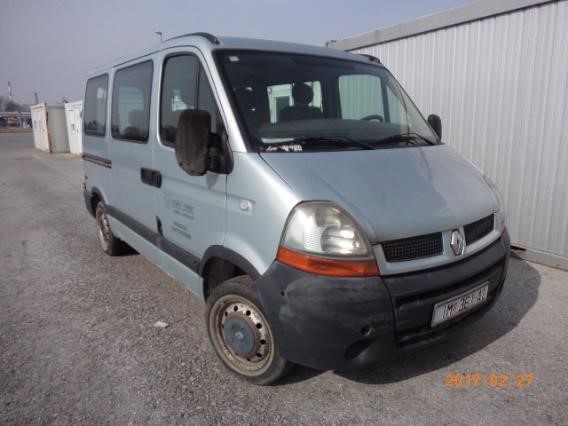 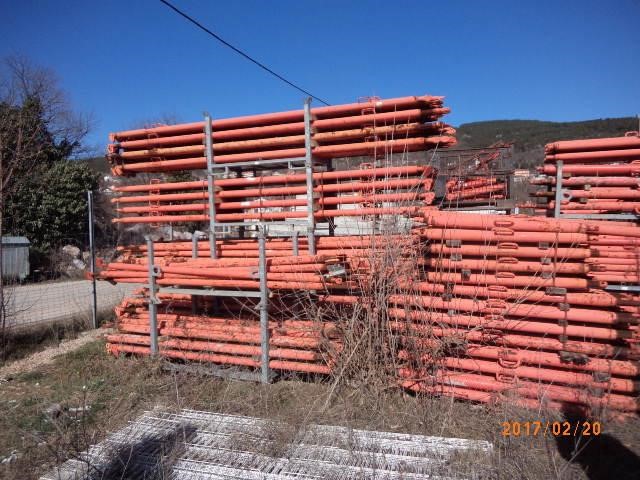 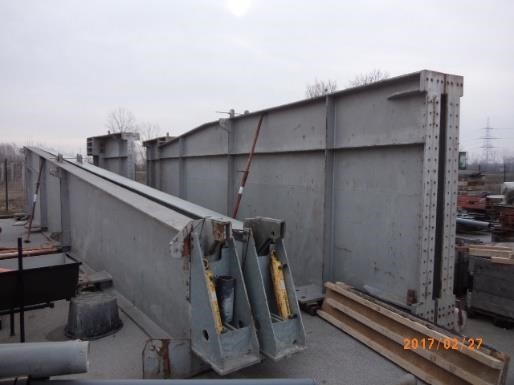 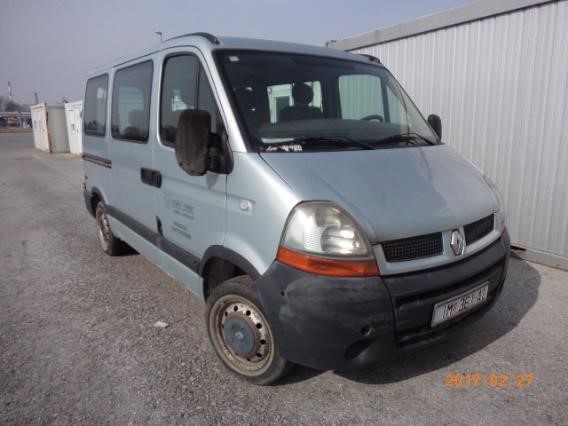 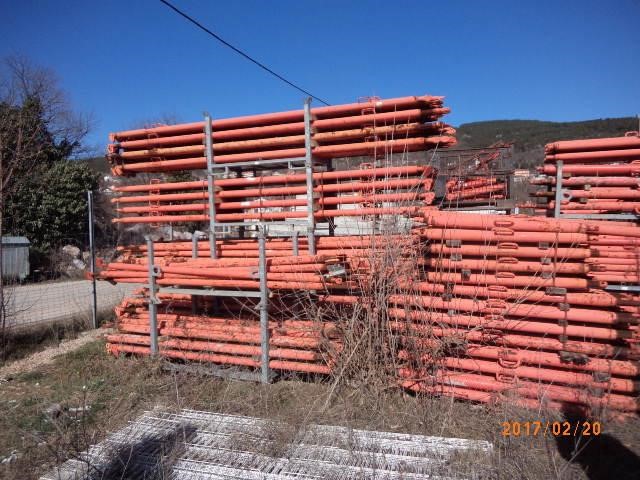 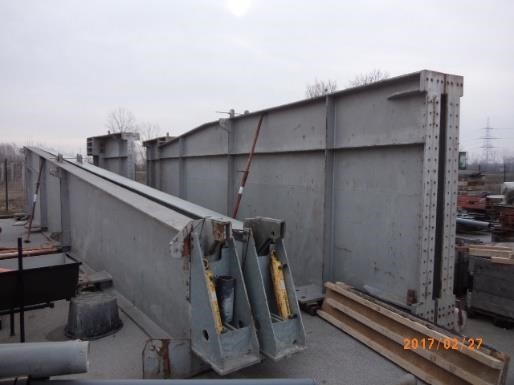 Procjenu izvršio: 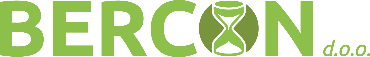 Kordunska 6,  42000 Varaždin Stalni sudski vještak:  Josip Bacinger, dipl.ing.stroj. Varaždin, ožujak 2017.  Sadržaj A) Snimci: Ivanja Reka B) Snimci: Rugvica – nosač i komplet vodilica za naguravanje mosta  C) Snimci: Proložac   D) Snimci: Osijek  E) Snimci: Osijek – vozila   Procjenu je izvršio  Josip  Bacinger dipl.ing. strojarstva iz Varaždina, imenovan za stalnog sudskog vještaka strojarske struke na području Trgovačkog suda u Varaždinu,  Rješenjem  o ponovnom imenovanju broj 4 Su-698/16-6 od 02.veljače 2017. godine. Varaždin, 13.03.2017. Bercon d.o.o Josip Bacinger, dipl.ing.stroj. Slika 1 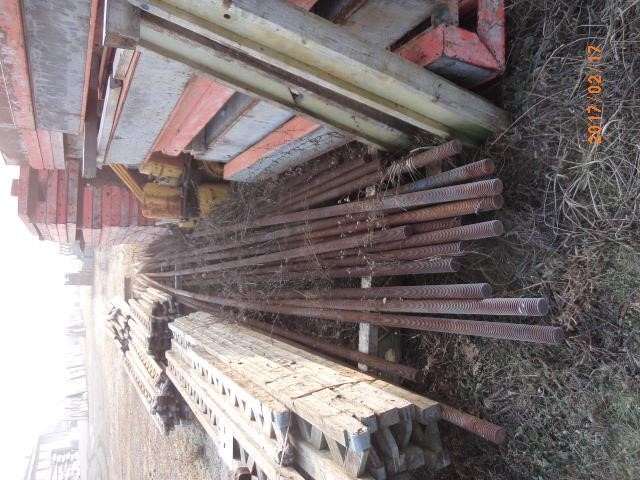 Čelične cijevi, Ø = 50 mm, l = 18 m  Slika 2 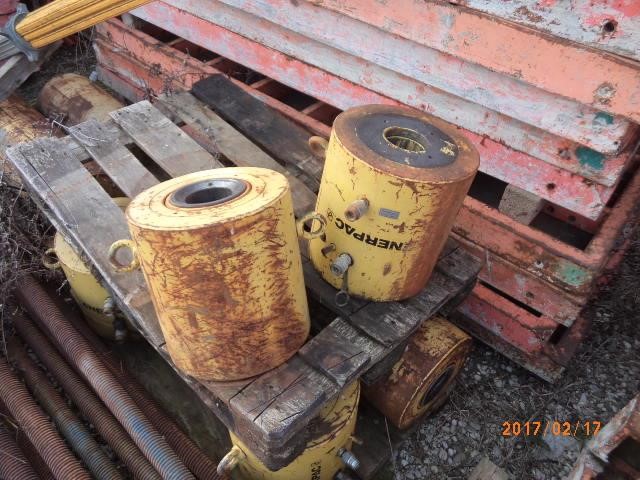 Hidraulični cilindri  Slika 3 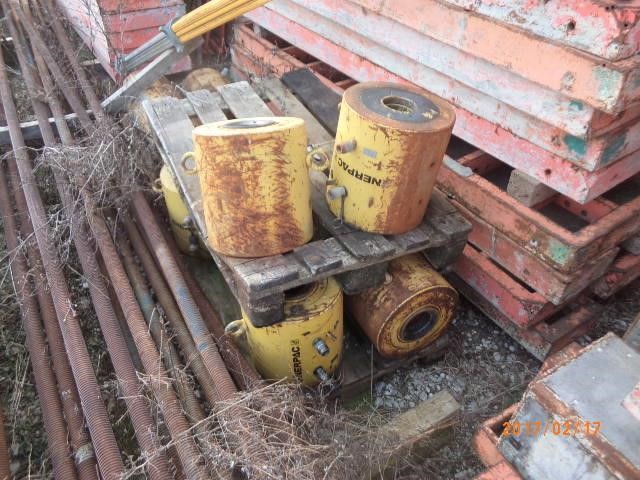 Hidraulični cilindri  Slika 4 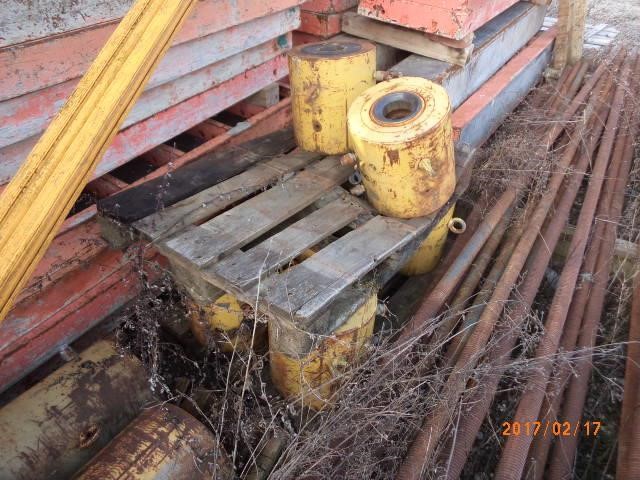 Hidraulični cilindri  Slika 5 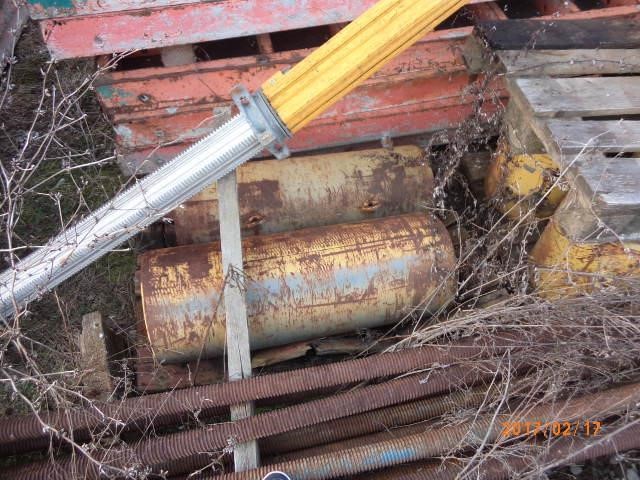 Hidraulični cilindri  Slika 6 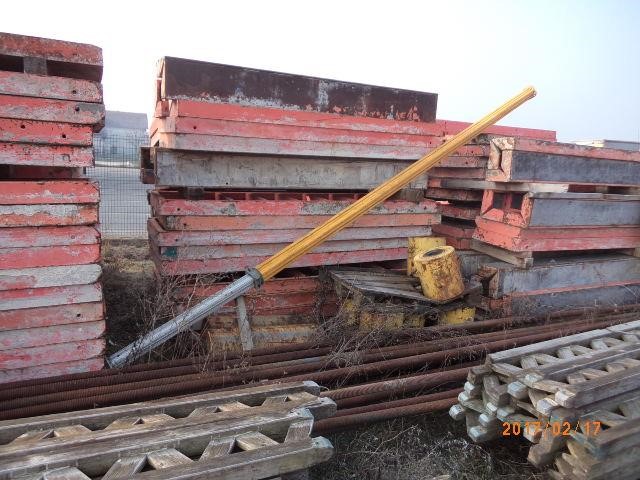 Podupirač  Oplatne ploče  Slika 7 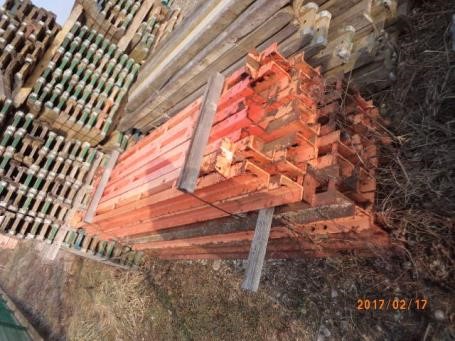 Čelični profili  Slika 8 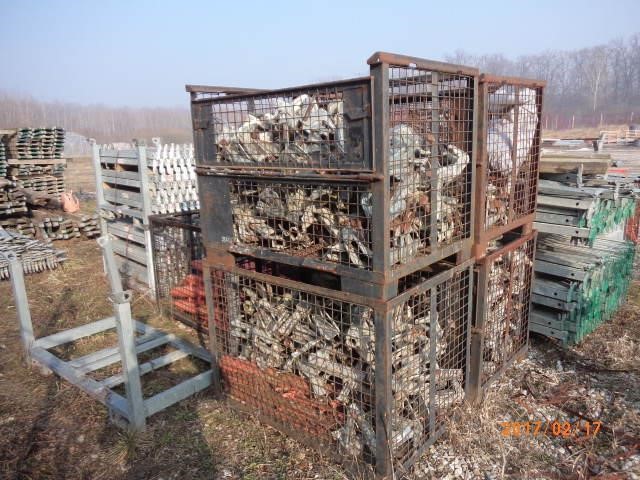 Rešetkasta kutija  Slika 9 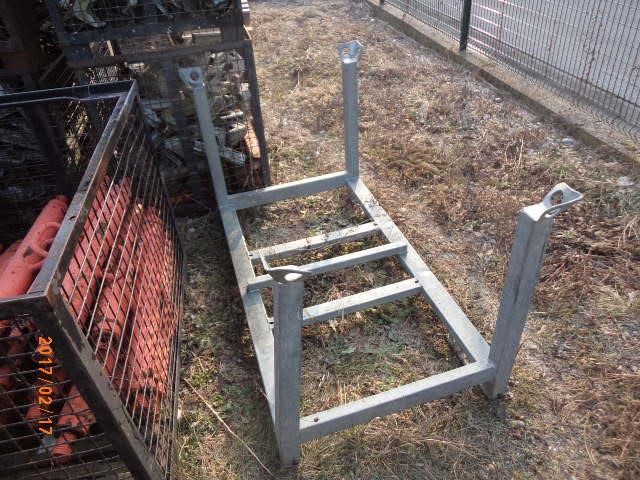 Pocinčana paleta  Slika 10 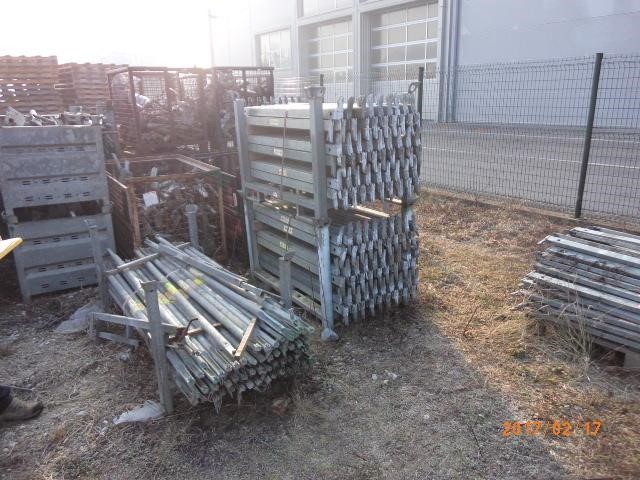 Pocinčane palete Horizontalni profili  Slika 11 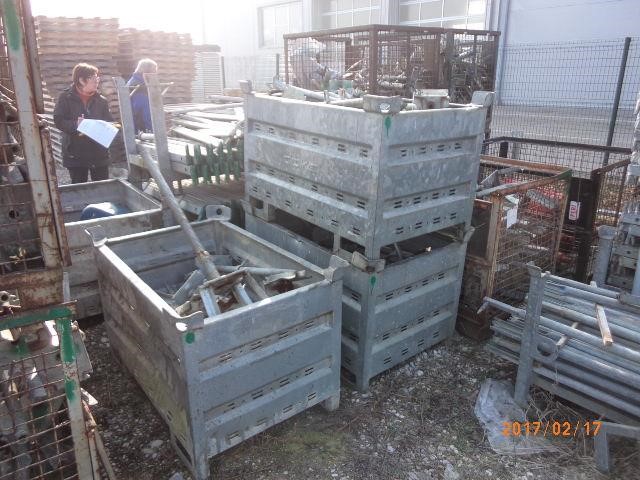 Palete za slaganje  Slika 12 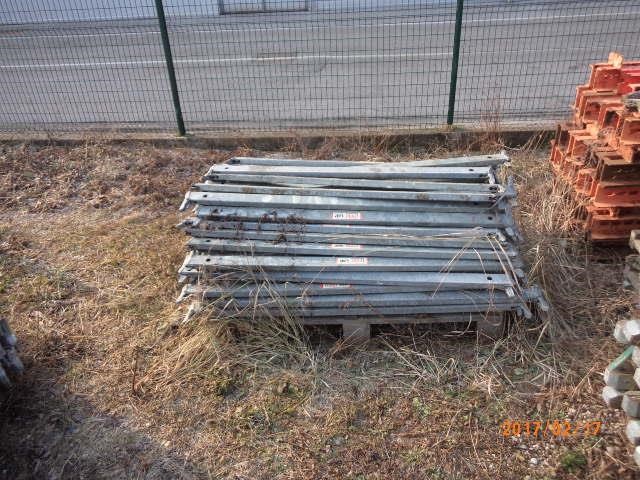 Horizontalni profili  Slika 13 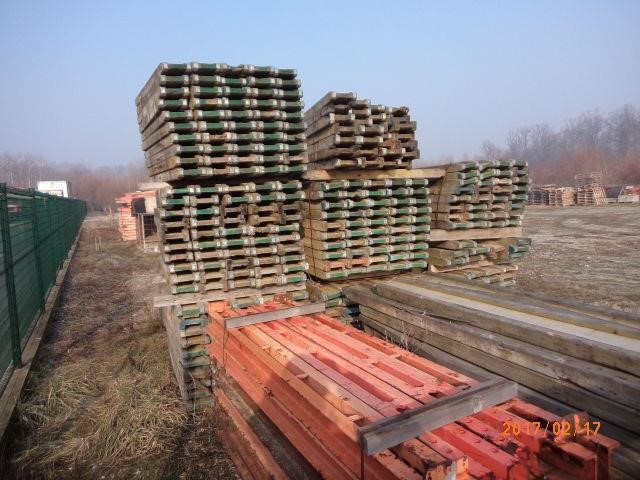 Nosači VT Slika 14 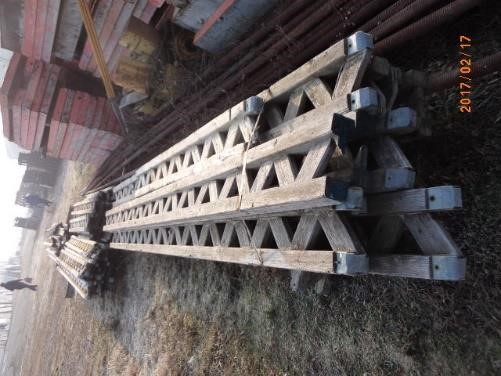 Nosači GT Slika 15 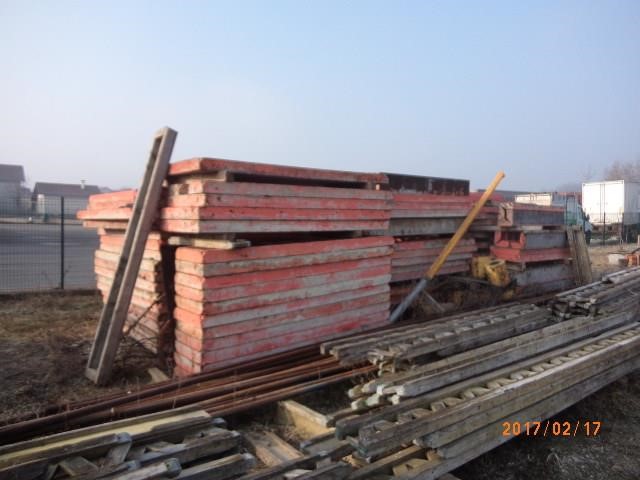 Oplatne ploče  Slika 16 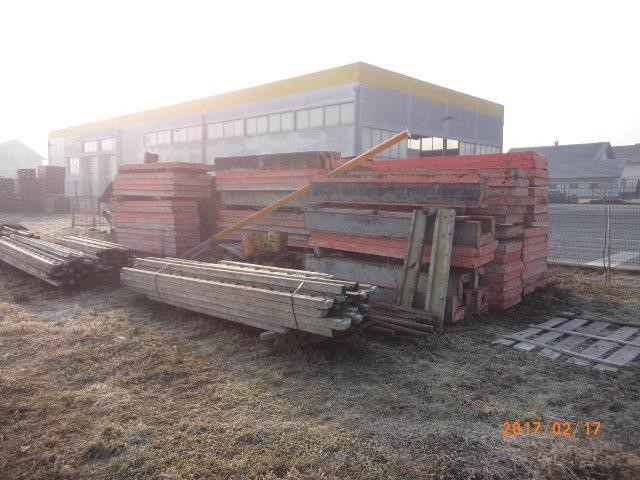 Oplatne ploče Kutni elementi  Slika 17 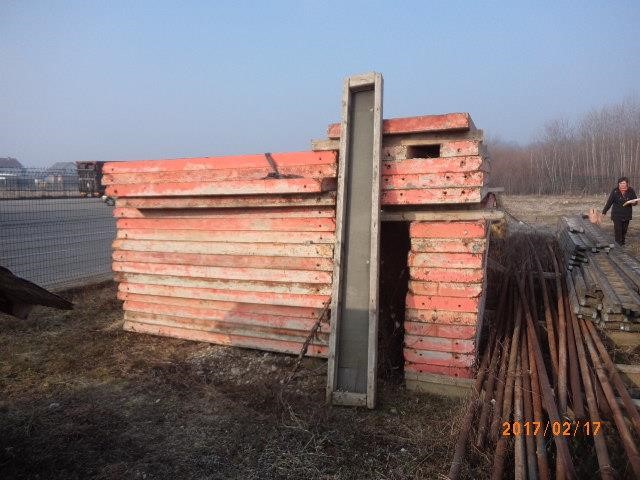 Oplatne ploče  Slika 18 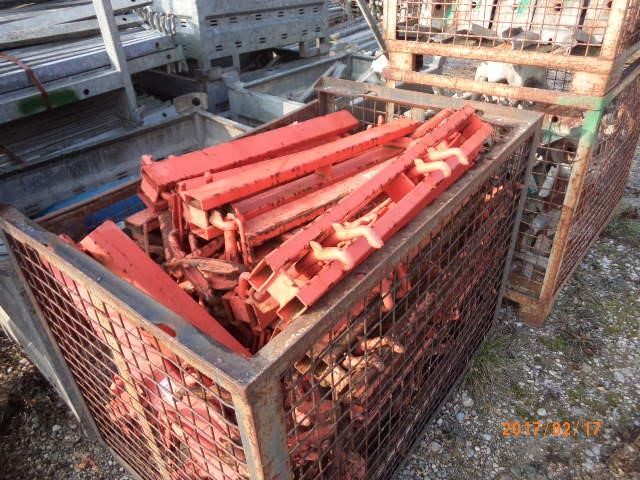 Profil za izjednačavanje  Slika 19 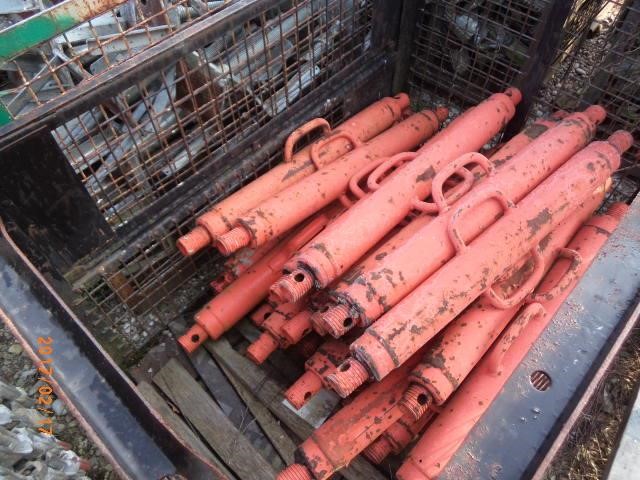 Kosnici SLS Slika 20 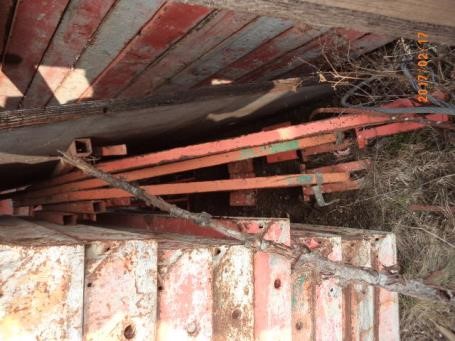 Ograda oplate Slika 1 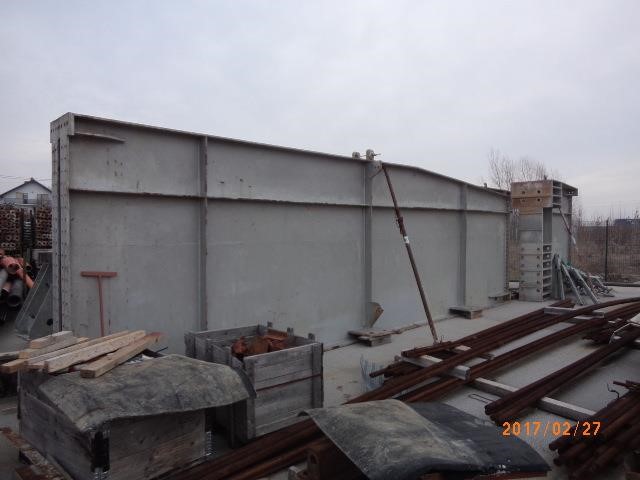 Slika 2 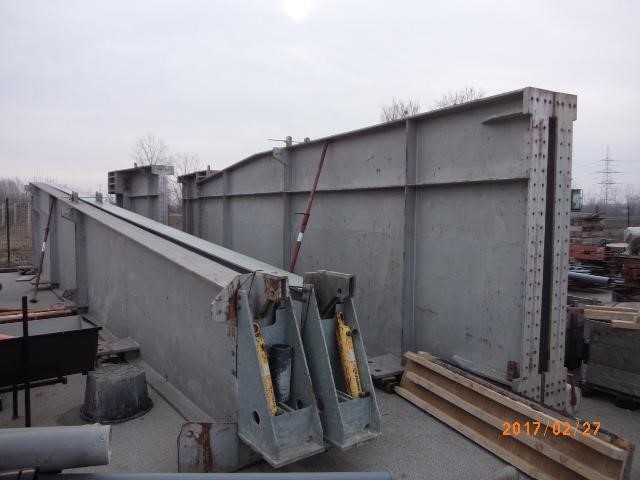 Slika 3 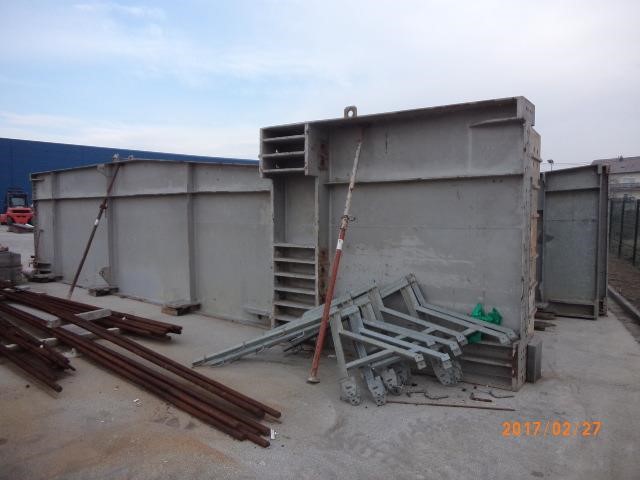 Slika 4 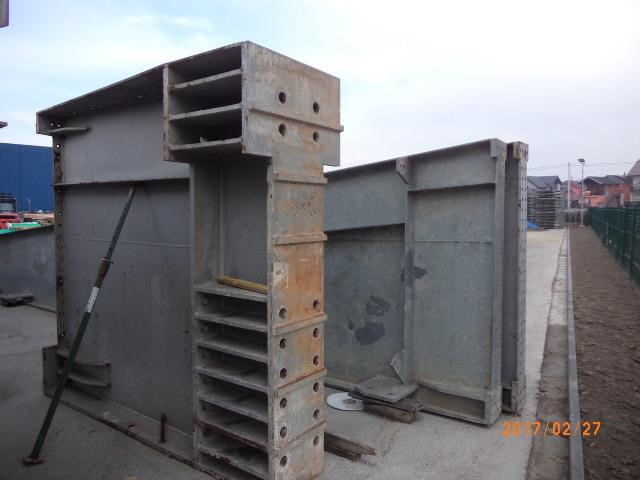 Slika 5 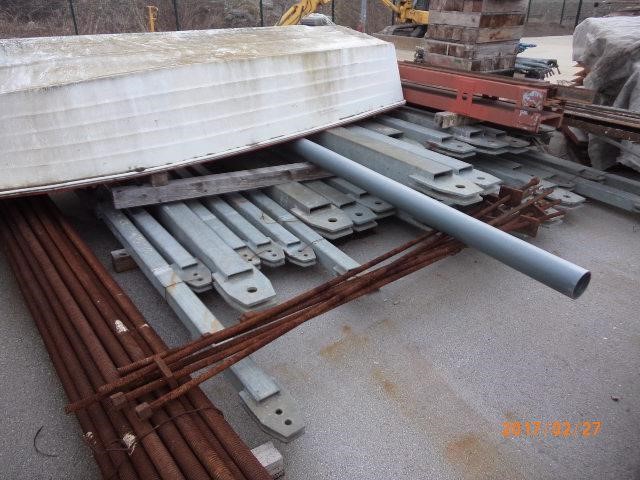 Slika 6 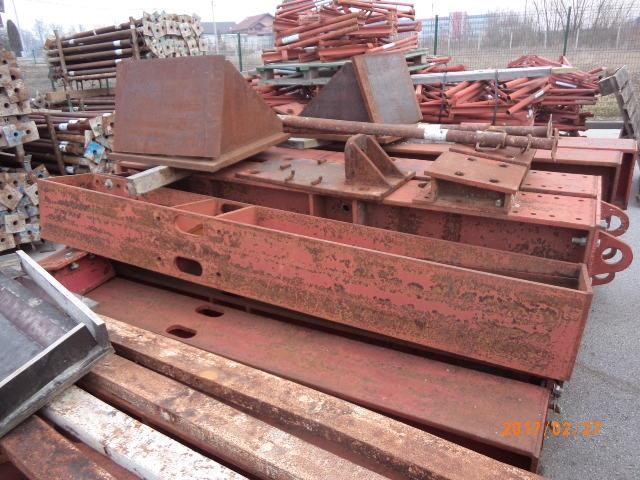 Slika 1 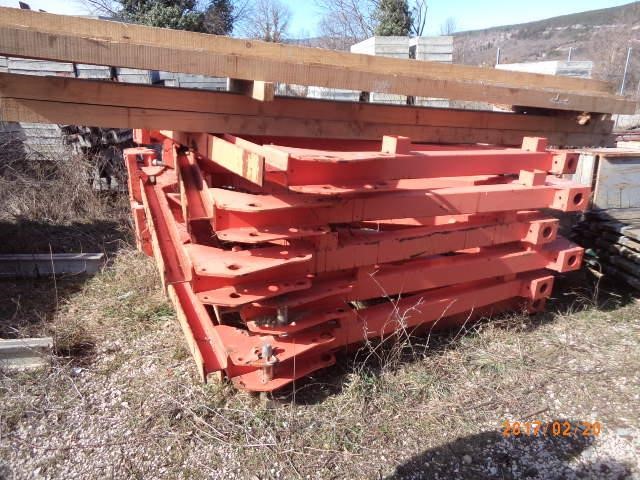 Elementi BOK SB Slika 2 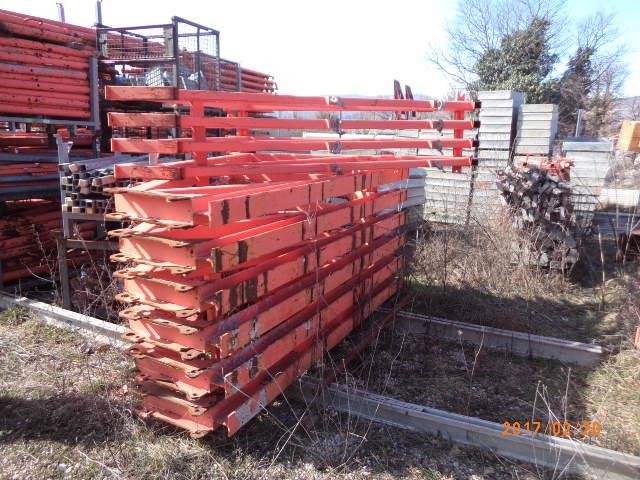 Elementi BOK SB Slika 3 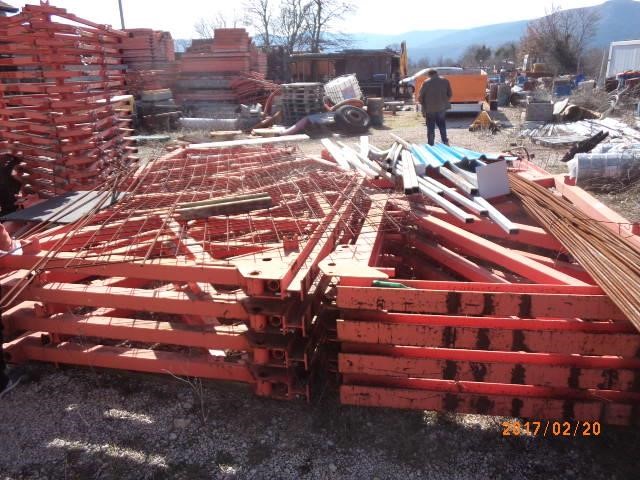 Elementi BOK SB Slika 4 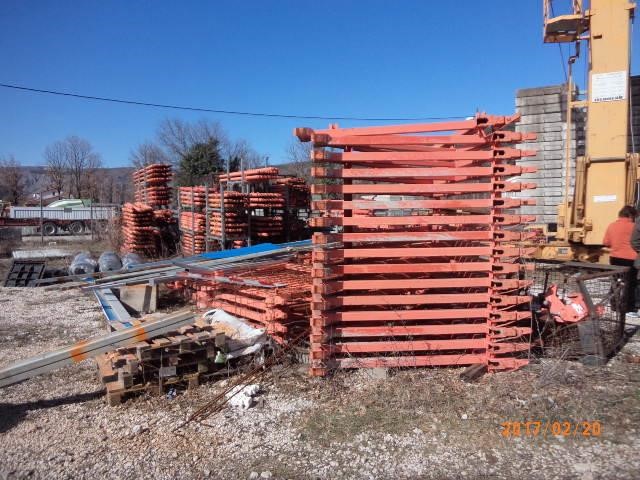 Penjajuća skela  Slika 5 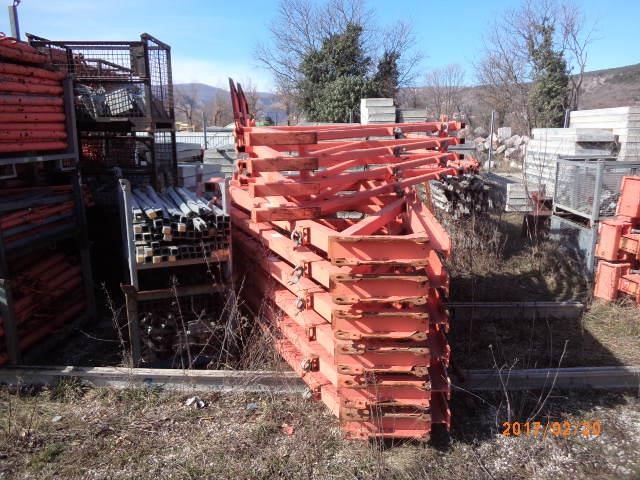 Ušice za kran CB 240 (na elementima BOK) Slika 6 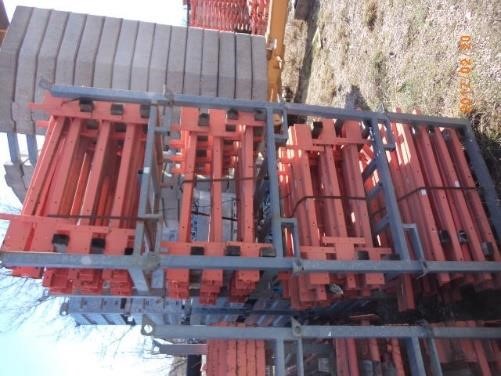 Čeoni nosač ograde  Slika 7 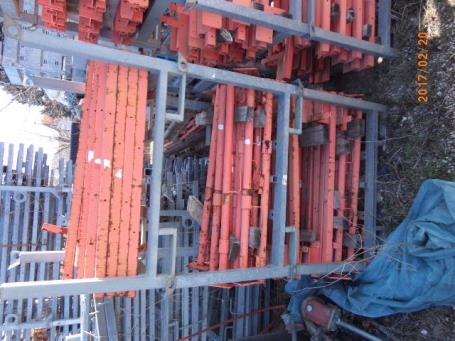 Stup ograde  Držač ograde  Slika 8 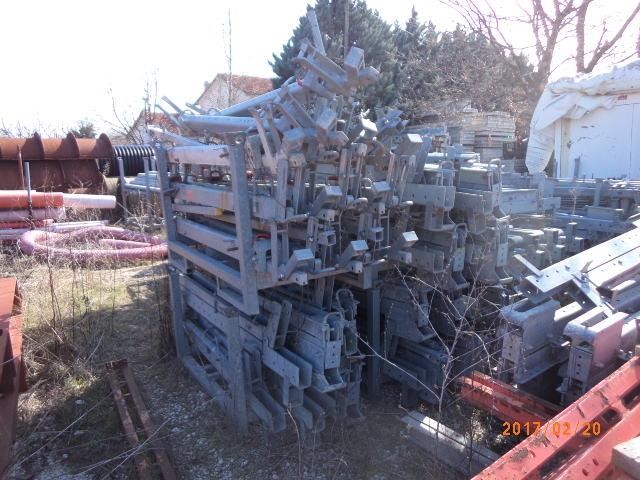 Doka K bina  Doka palete za slaganje  Slika 9 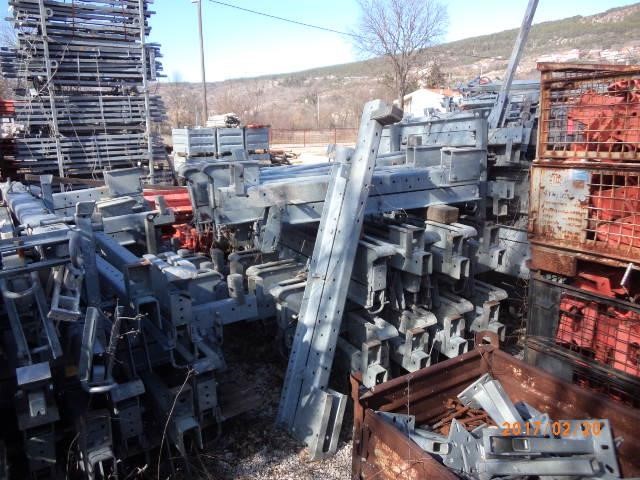 Doka K bina / Držač ograde Spojnica za nosač / Vezni element FF20/50 Z Slika 10 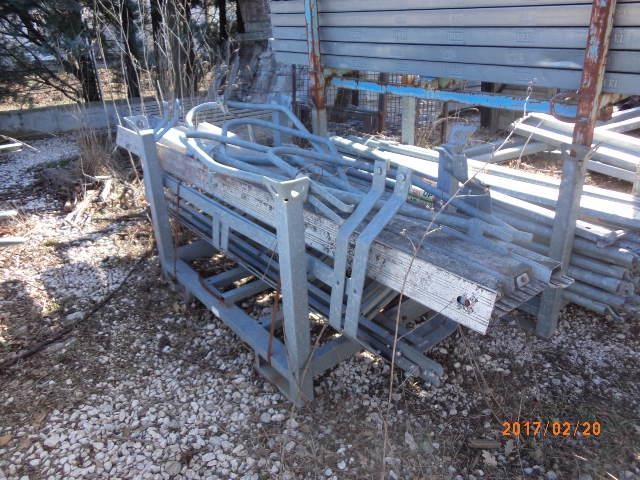 Doka nosač leđobrana Profil podesta  Slika 11 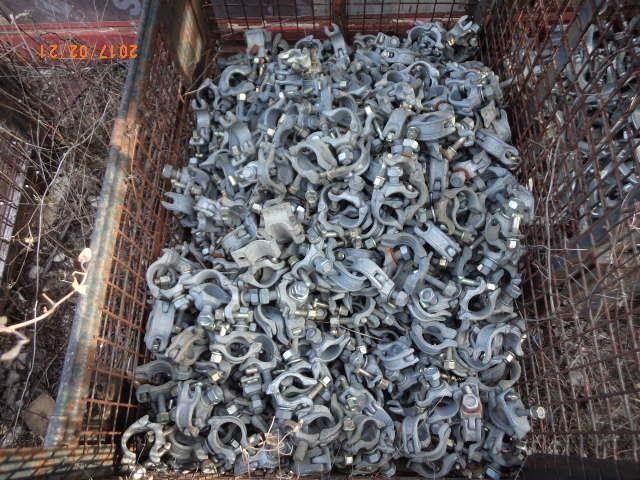 Zakretne spojnice DK Slika 12   Čelični profili  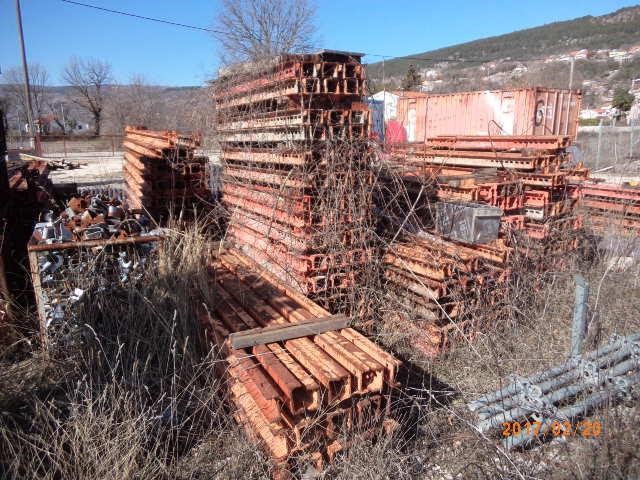 Slika 13 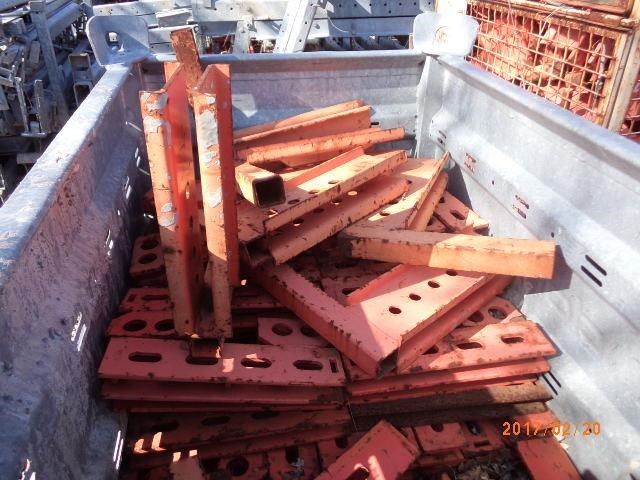 Spojnica VKZ Čeona spojnica  Slika 14 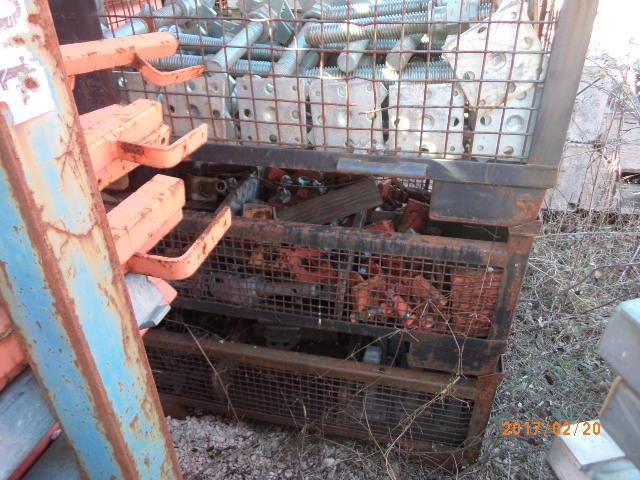 Špindle  Slika 15 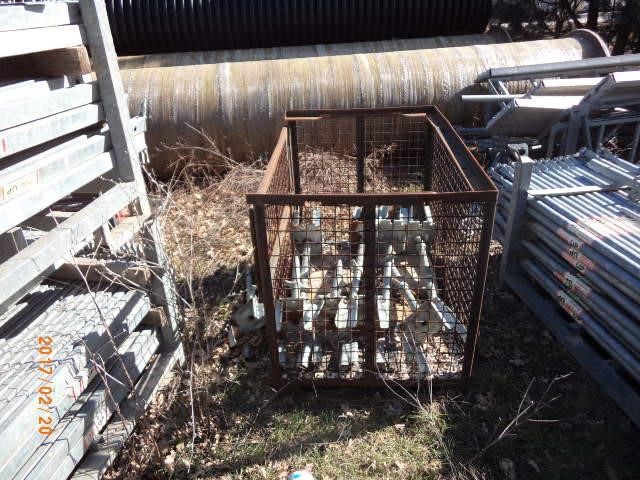 Špindle  Slika 16 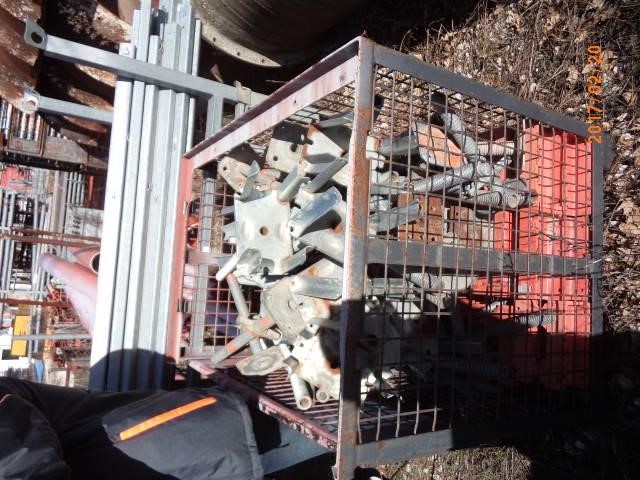 Špindle  Slika 17 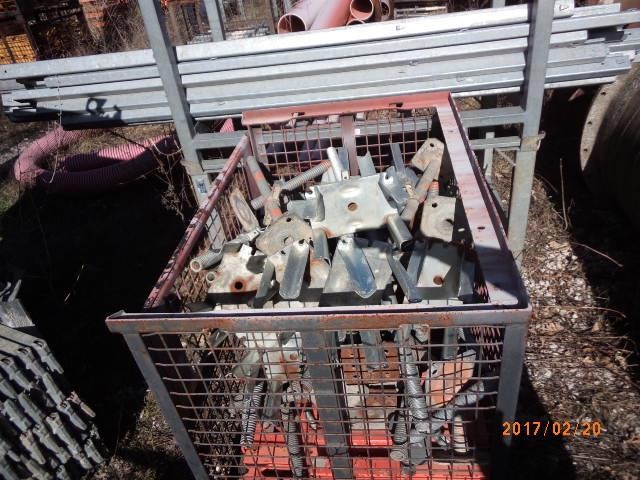 Špindle  Slika 18 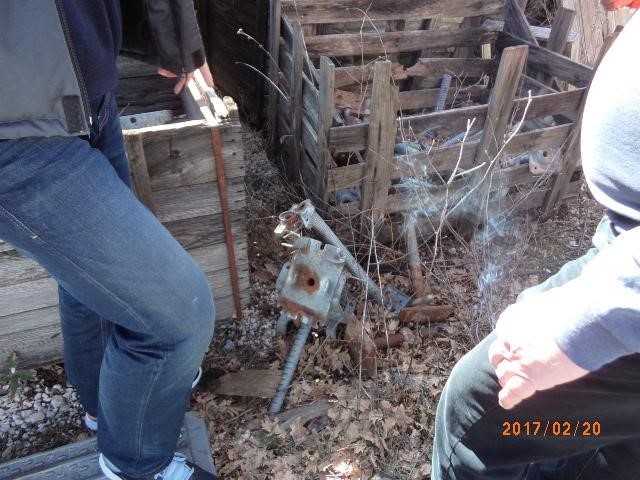 Špindle  Slika 19 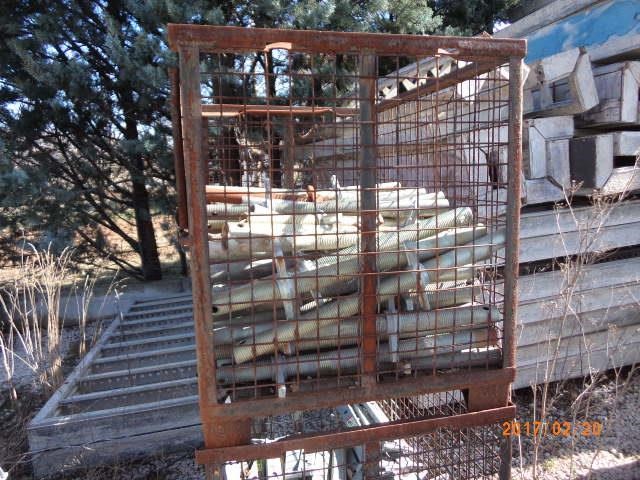 Špindle Slika 20 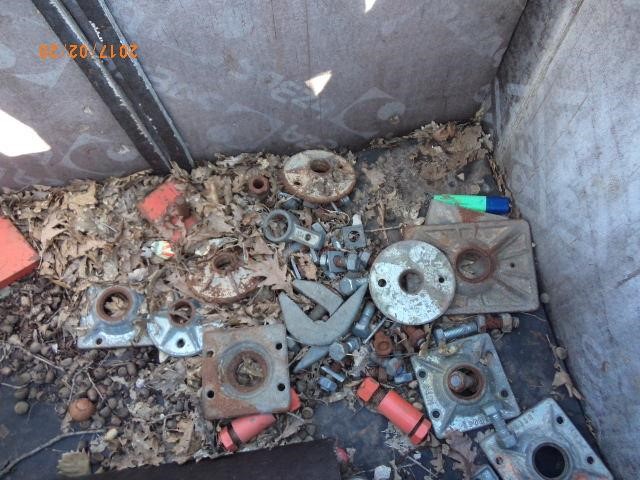 Zakretne matice  Slika 21 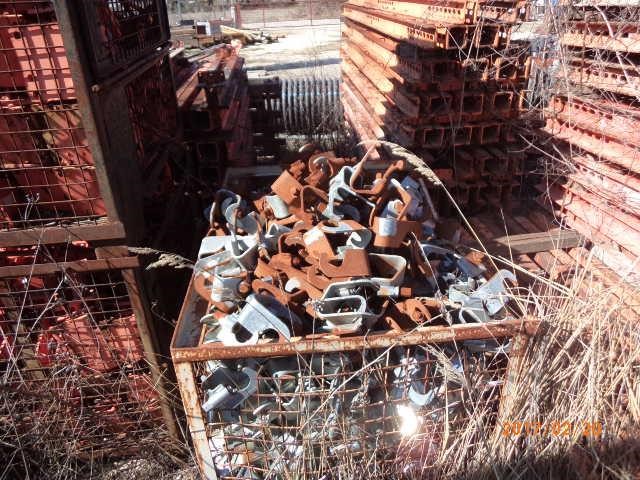 Držači ograde  Slika 22 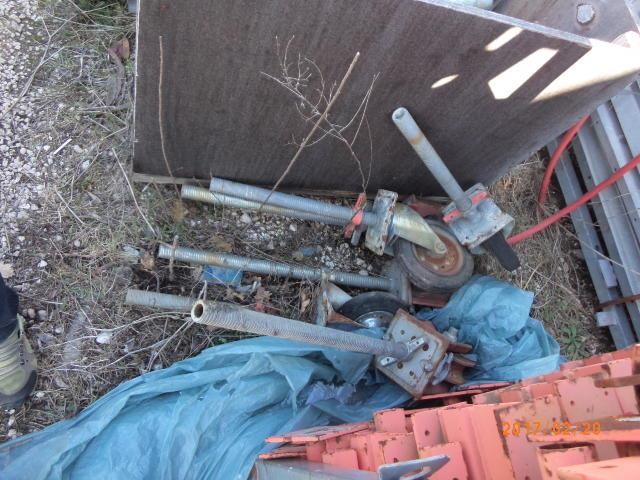 Elementi kolica  Slika 23 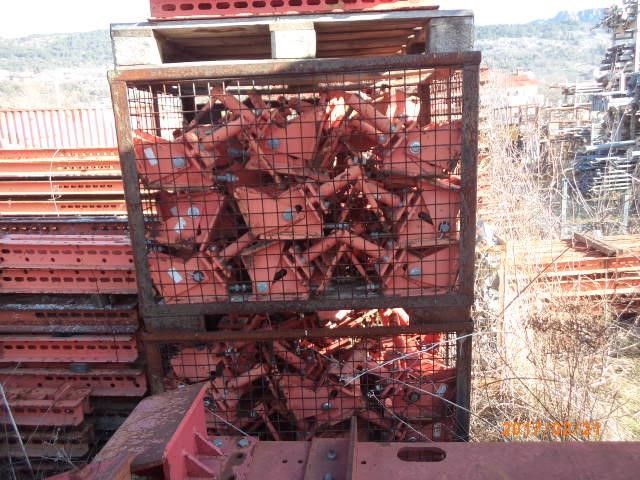 Kutno vreteno  Slika 24 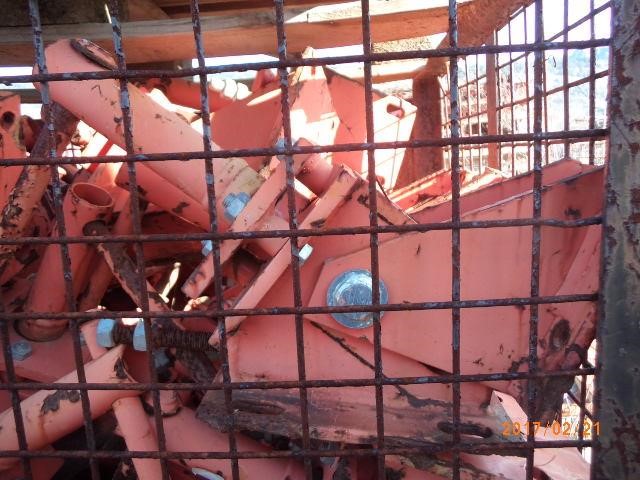 Kutno vreteno  Slika 25 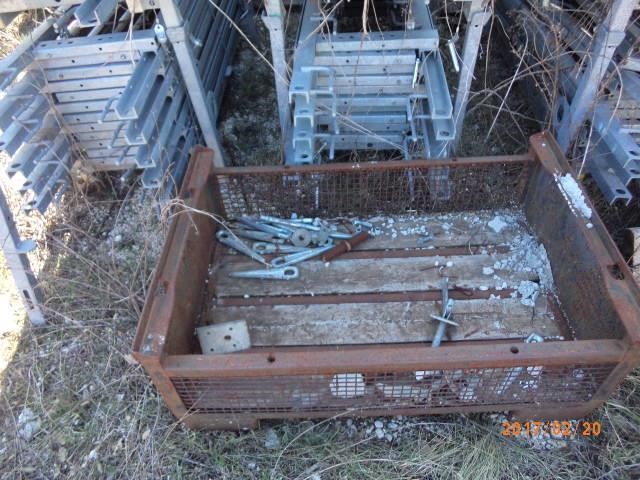 Klinovi KZ Slika 26 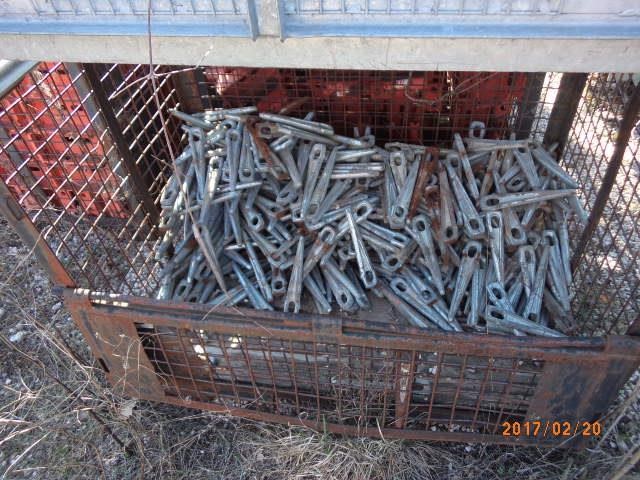 Klinovi KZ  Slika 27 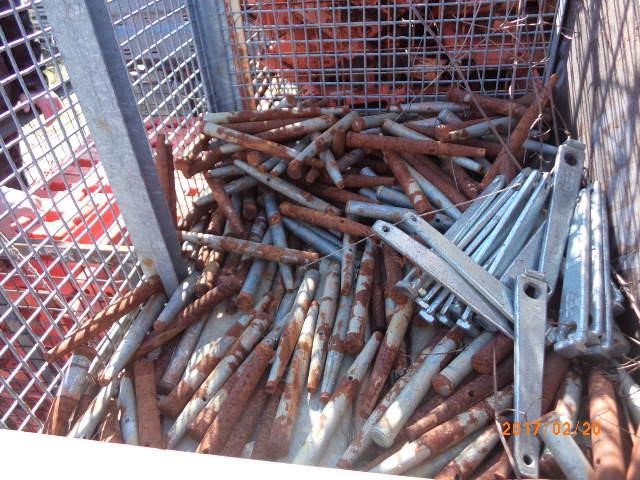 Klinovi K  Slika 28 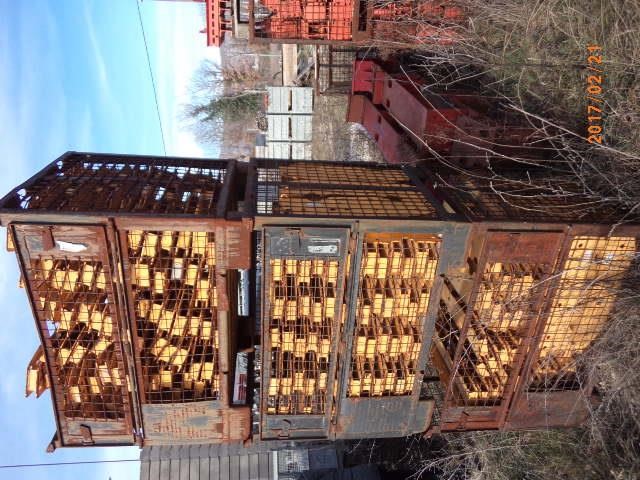 Univerzalna spojnica UK 70 Slika 29 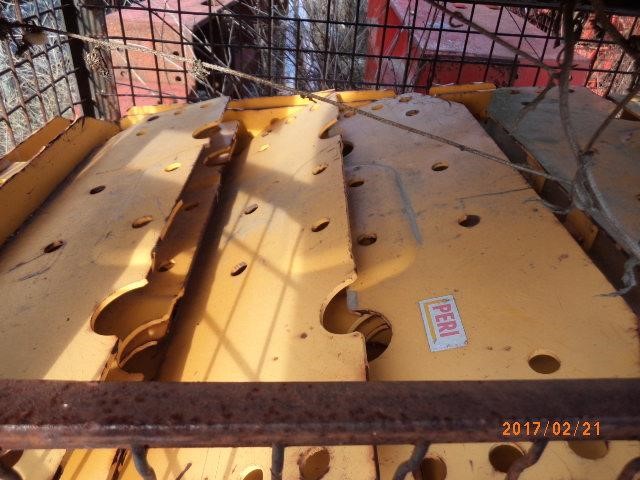 Univerzalna spojnica UK 70 Slika 30 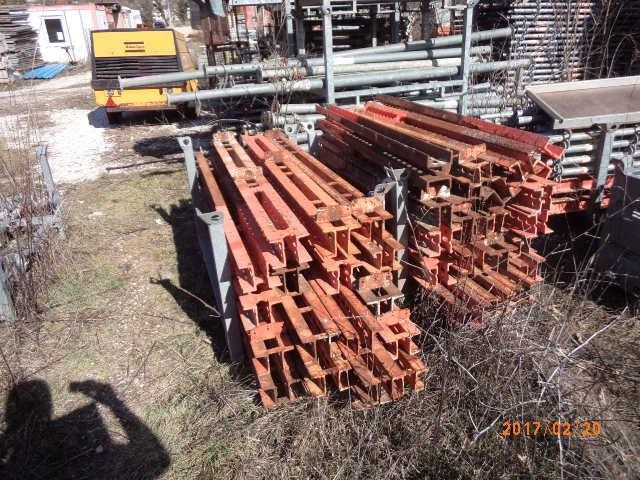 Čelični profili SRU Slika 31 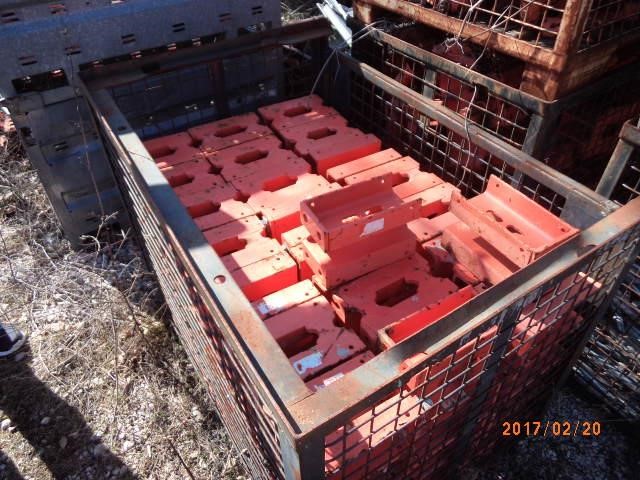 Vario 24 U Slika 32 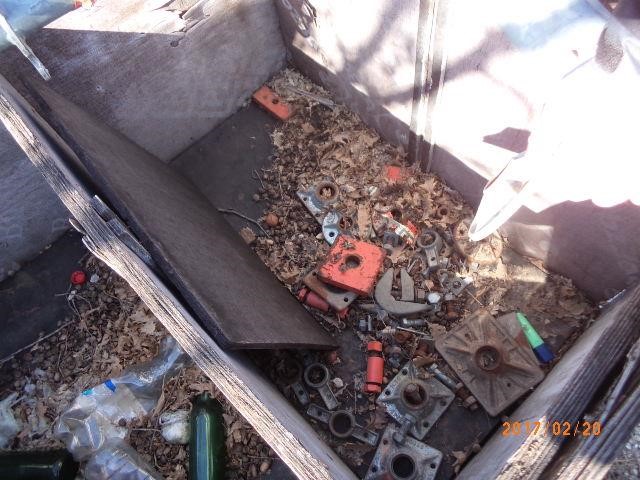 Navojne ploče / Vijci / Konus za ovješenje Slika 33 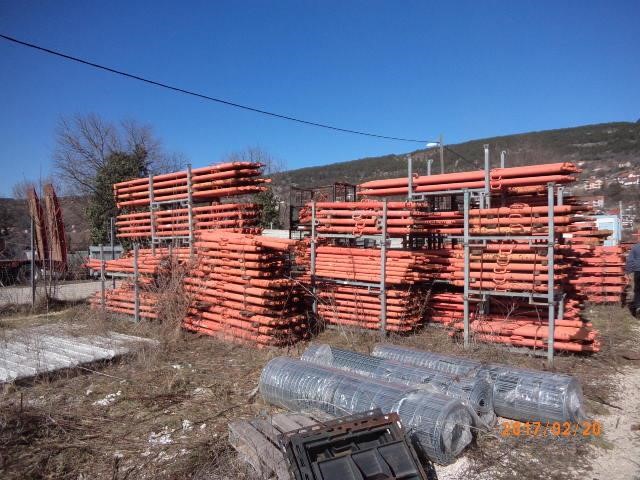 Kosnici RSS I, II, III Slika 34 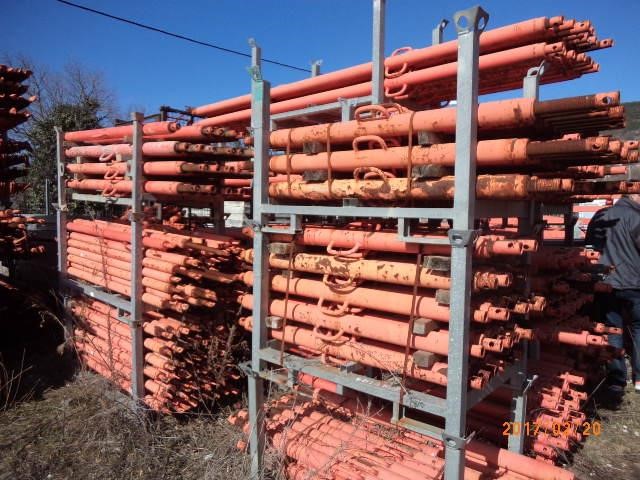 Kosnici RSS I, II, III Stabilizatori AV / Kosnici RS, SLS Slika 35 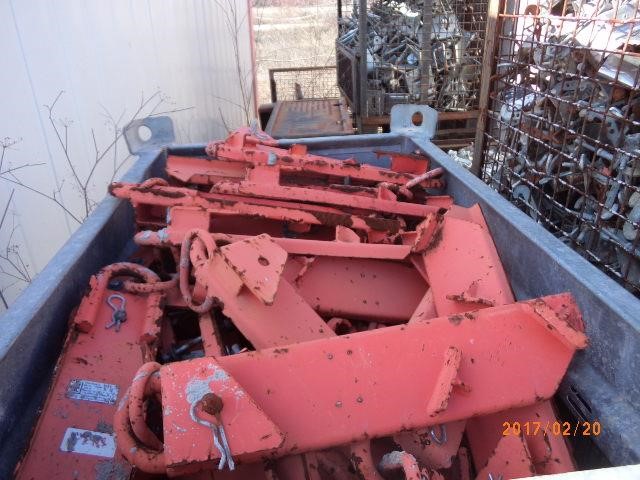 Spojnica kosnika GT 24 Slika 36 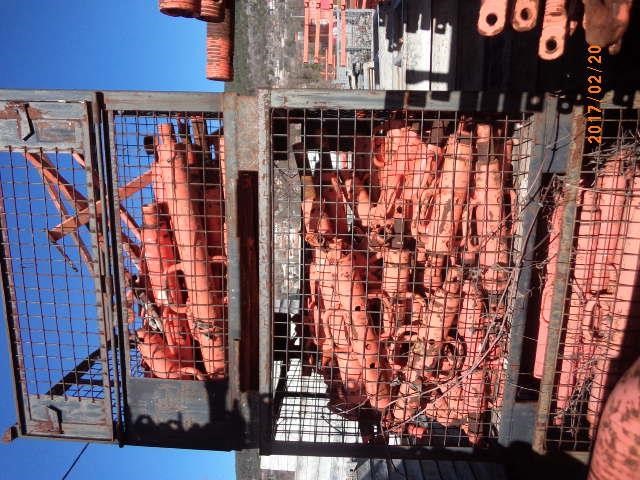 Kosnici SLS Slika 37 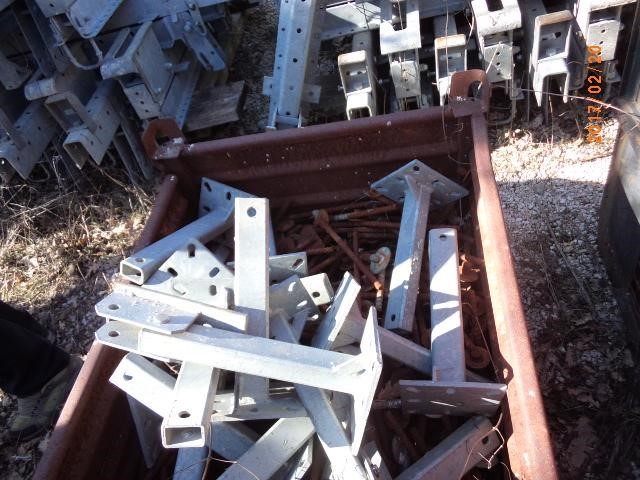 Podnožje za RS Slika 38 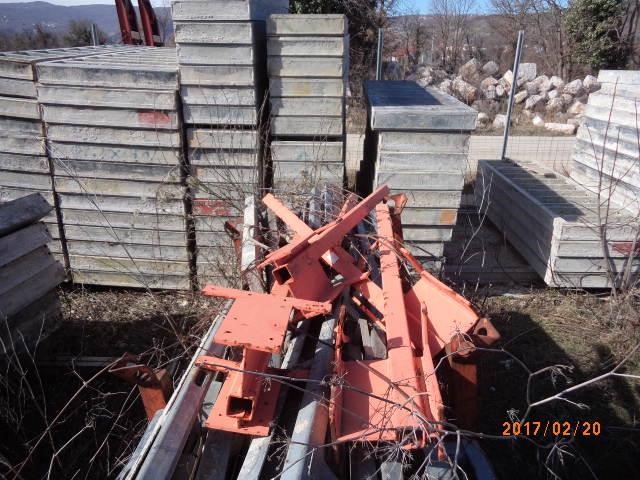 Manto oplatne ploče Slika 39 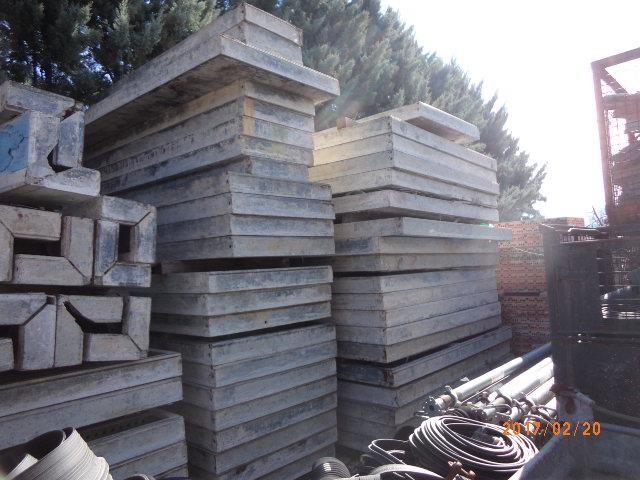 Manto oplatne ploče Slika 40 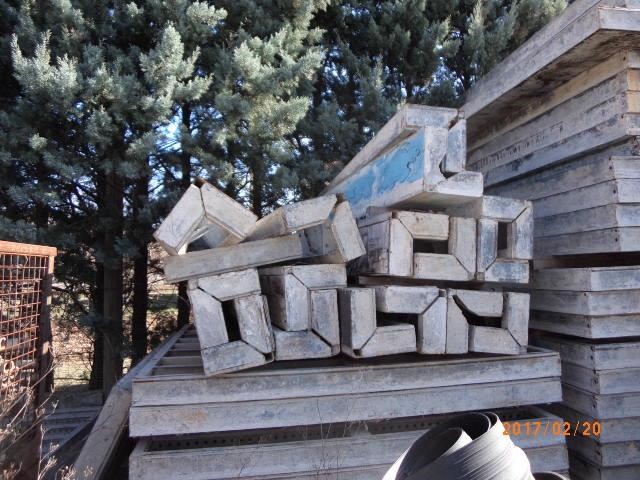 Manto unutarnji kut Slika 41 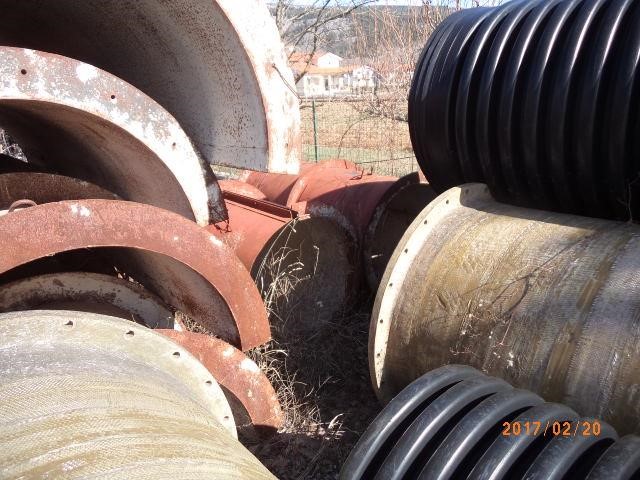 Čelična oplata stupa Slika 42 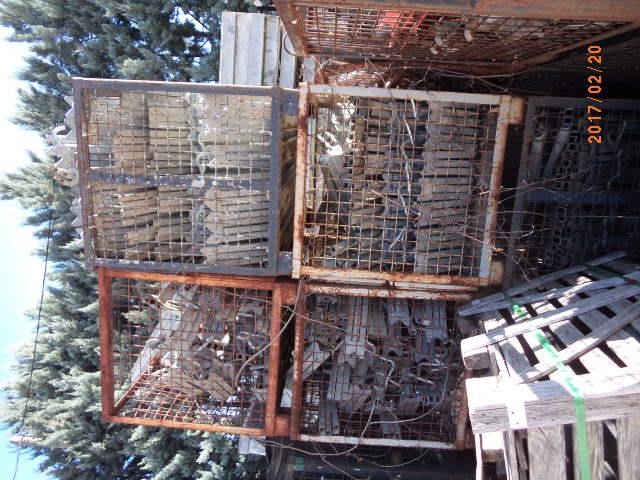 Rešetkaste kutije Slika 43 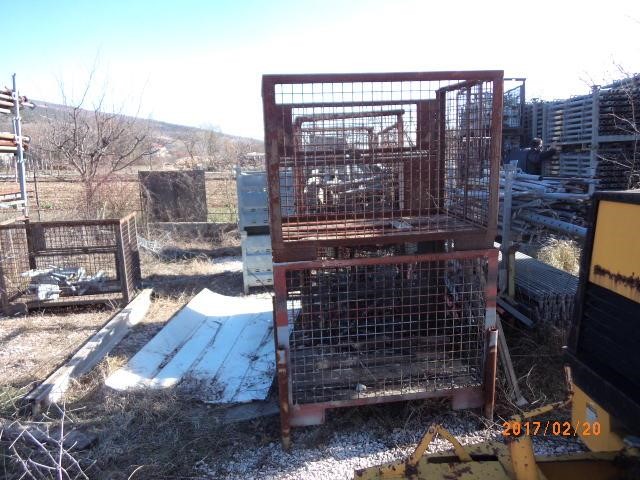 Rešetkaste kutije  Slika 44 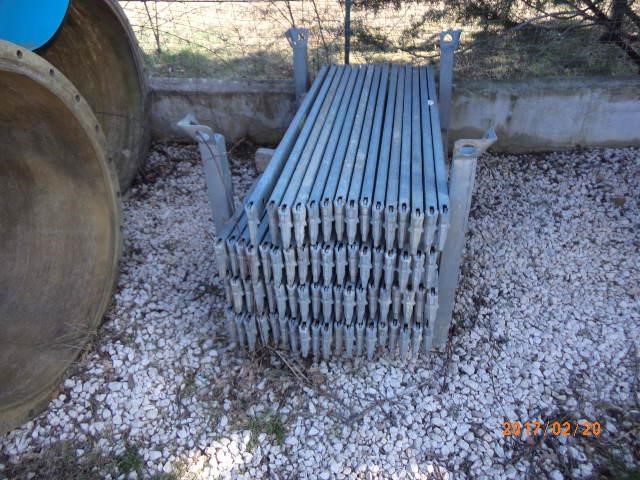 Pocinčana paleta Horizontalni profili UH 150  Slika 45 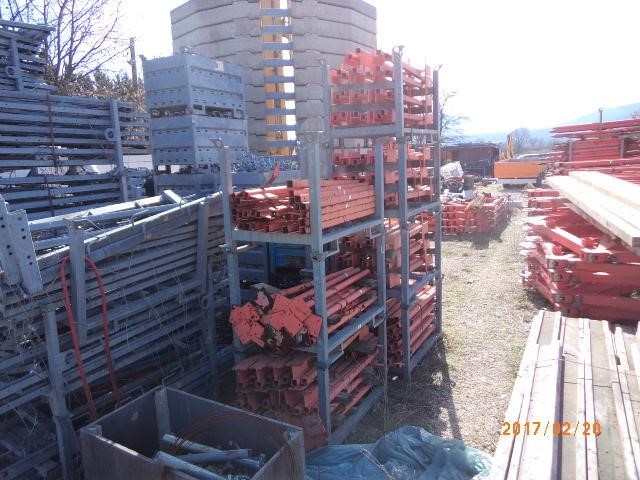 Pocinčane palete Slika 46 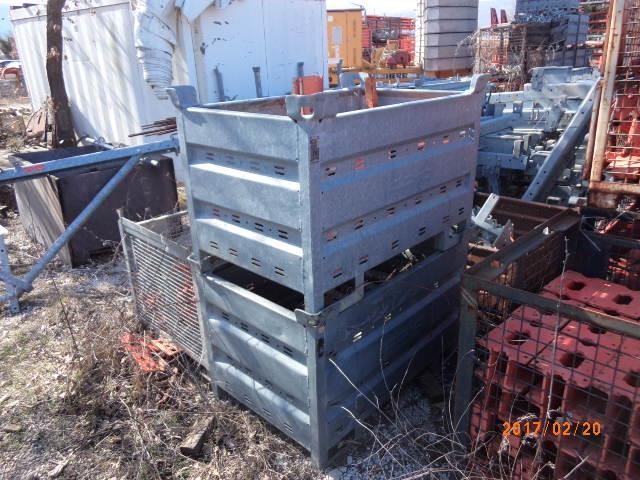 Doka višenamjenski kontejner  Slika 47 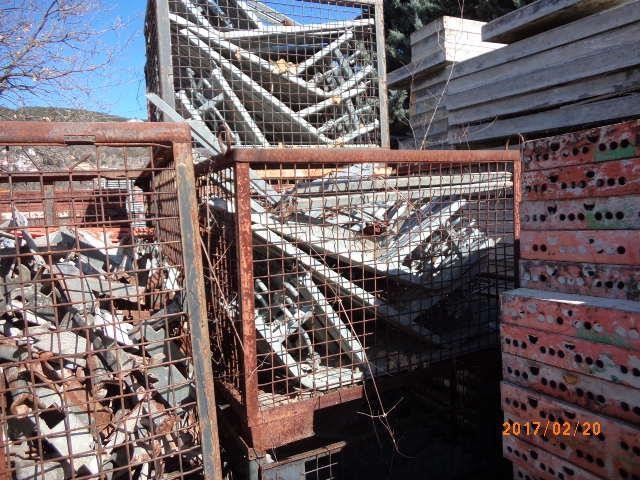 Univerzalni tronožac  Slika 48 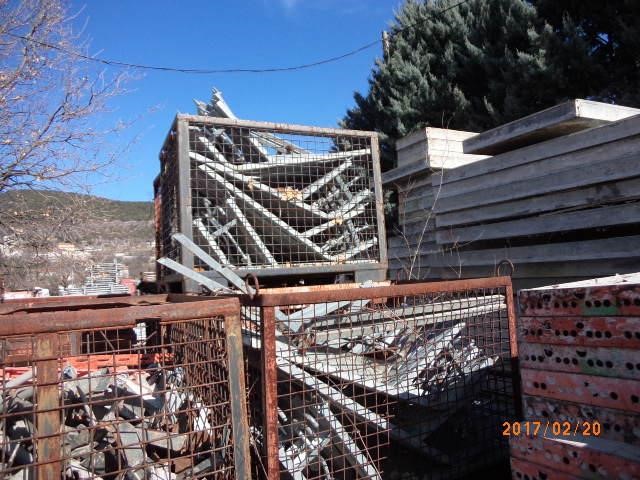 Univerzalni tronožac Slika 49 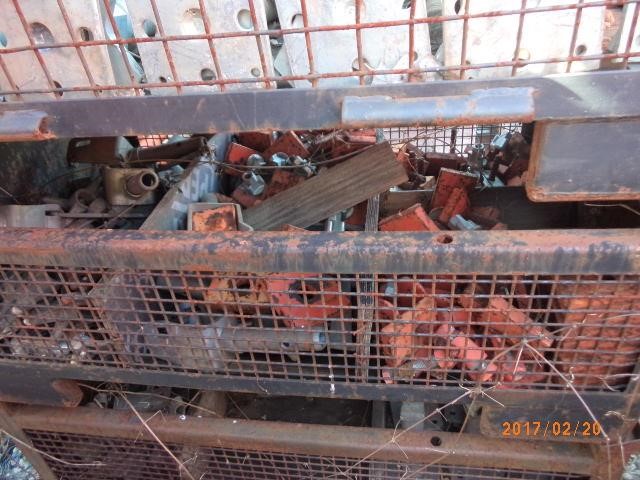 Zatezne spojnice  Slika 50 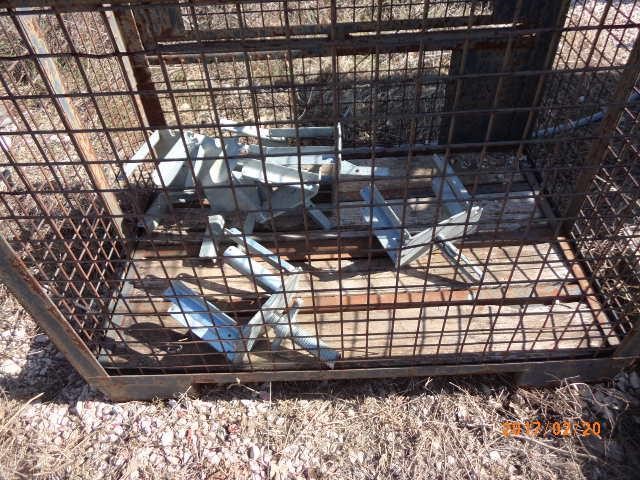 Križne glave  Slika 51 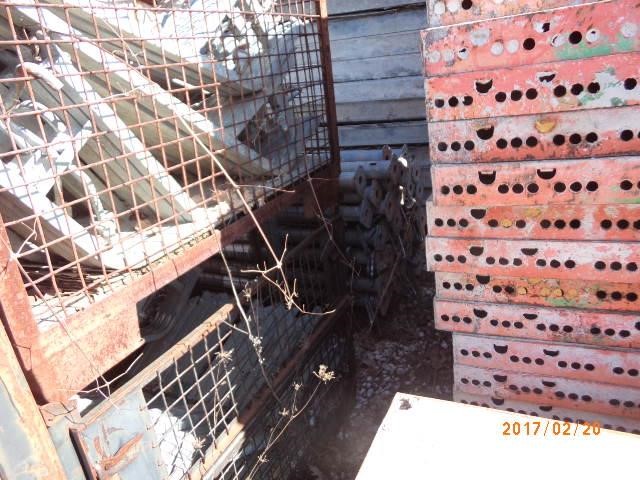 Stropni podupirači (u sredini) Slika 52 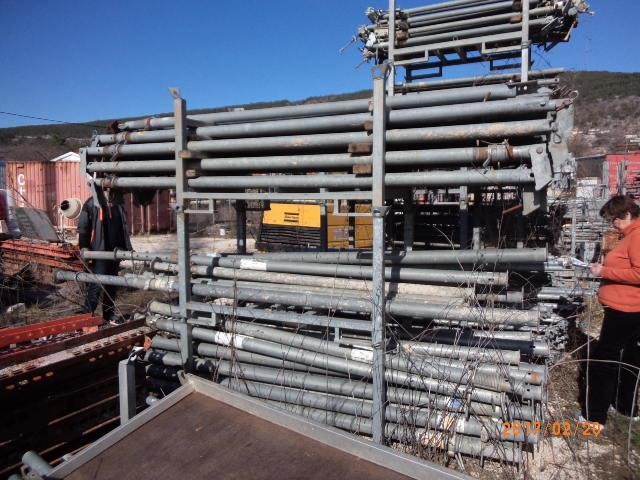 Stropni podupirači  Slika 53 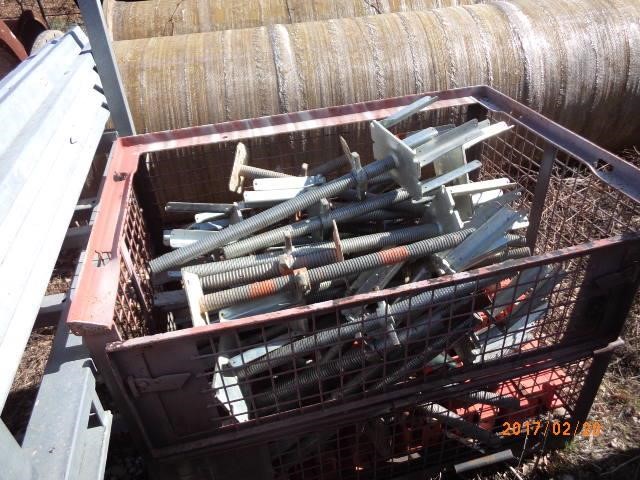 Vreteno sa zglobnom glavom  Slika 54 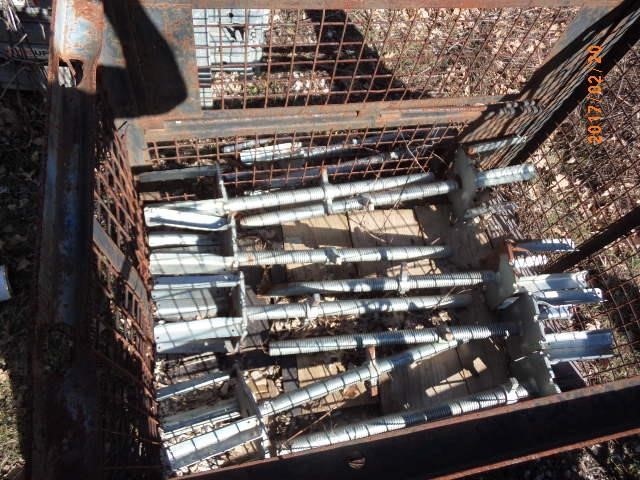 Križna glava s vretenom  Slika 55 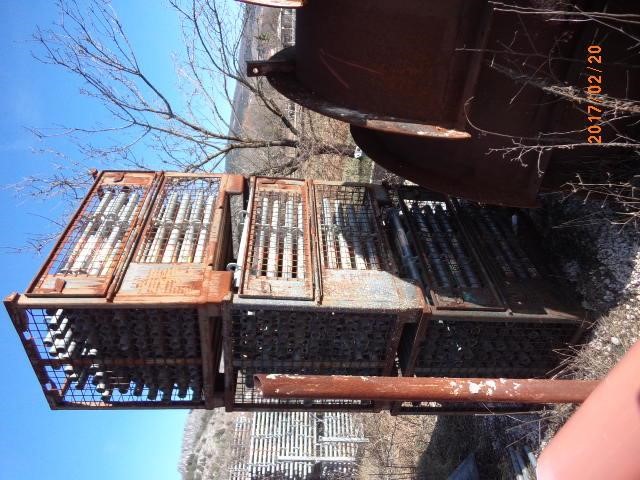 Završni držači UVH 100  Slika 56 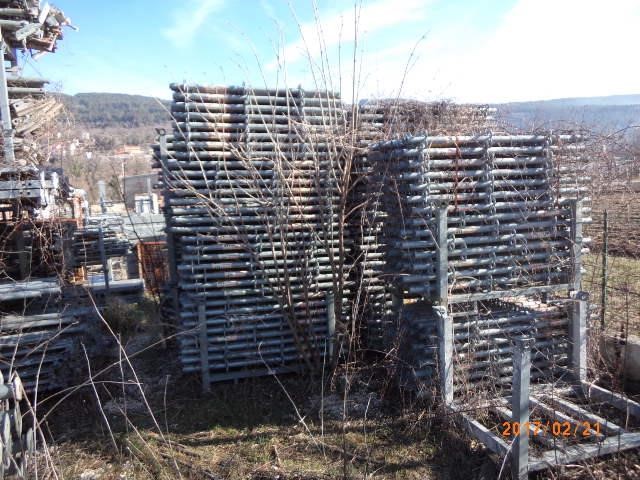 Završni držači UVH 150 Slika 57 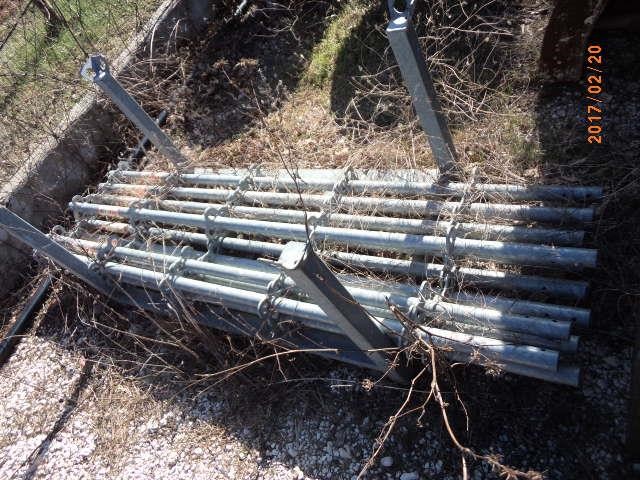 Završni držači UVH 250 Slika 58 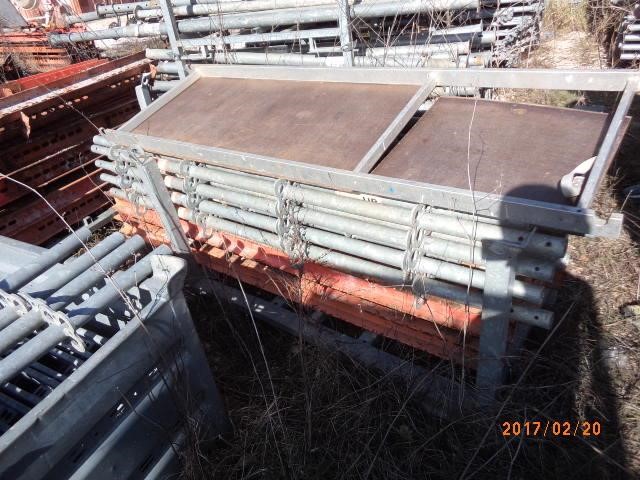 Vertikalni držači UVR 200 Slika 59 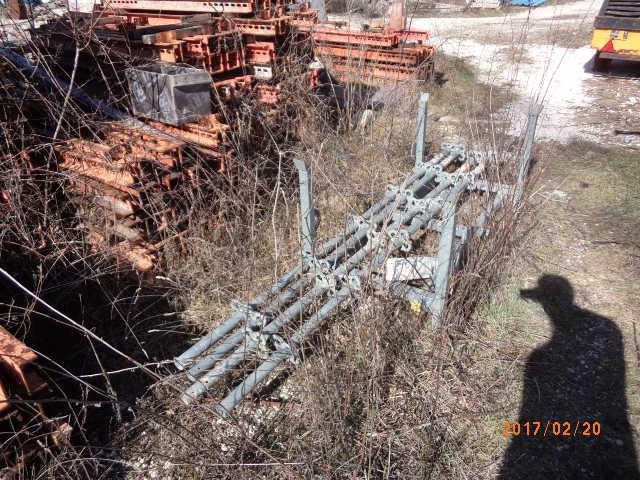 Vertikalni držači UVR 300 Slika 60 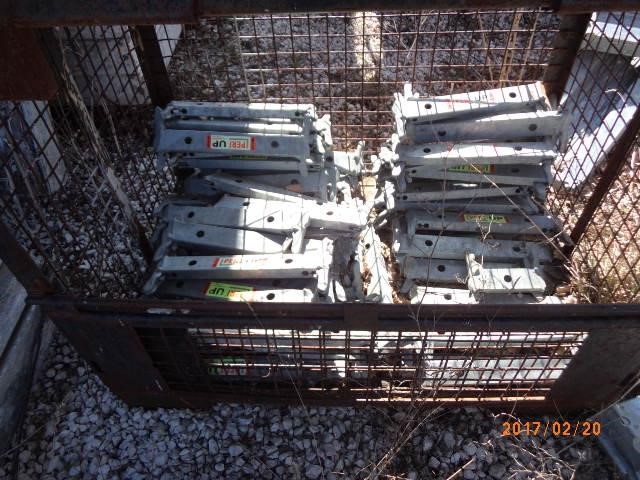 Horizontalni profili UH50 Vertikalni držač UVR 50  Slika 61 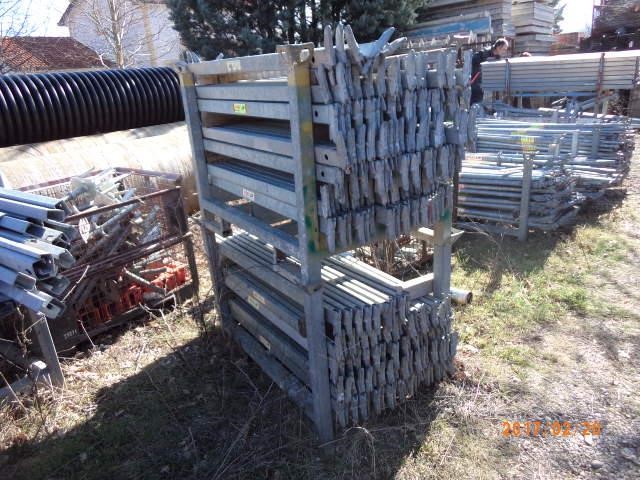 Horizontalni profili UH 150  Slika 62 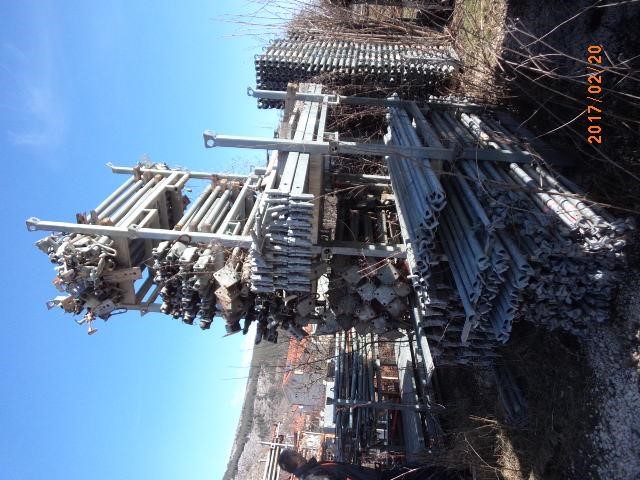 Horizontalni profili UH 200, UH 250, UHD 104, UHD 250, horizontalne dijagonale UBH Slika 63 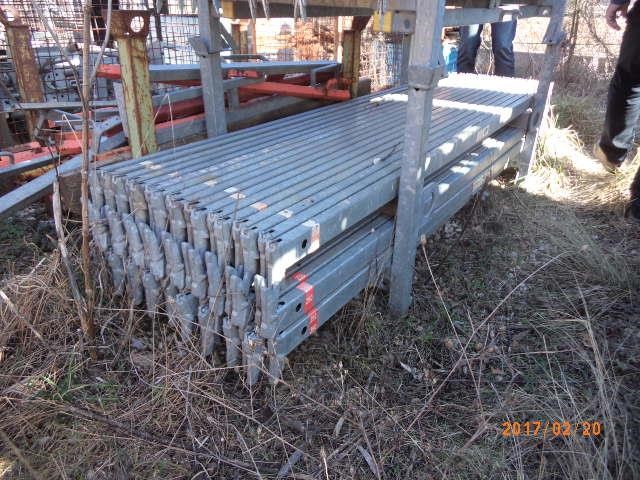 Horizontalni profili UH 300 Slika 64 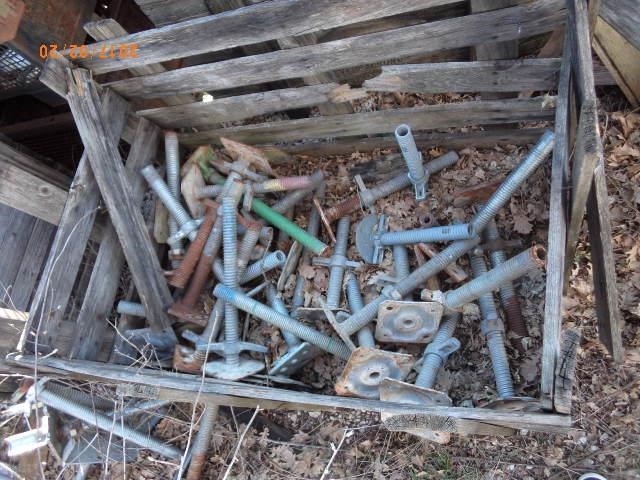 Podnožje s vretenom  Slika 65 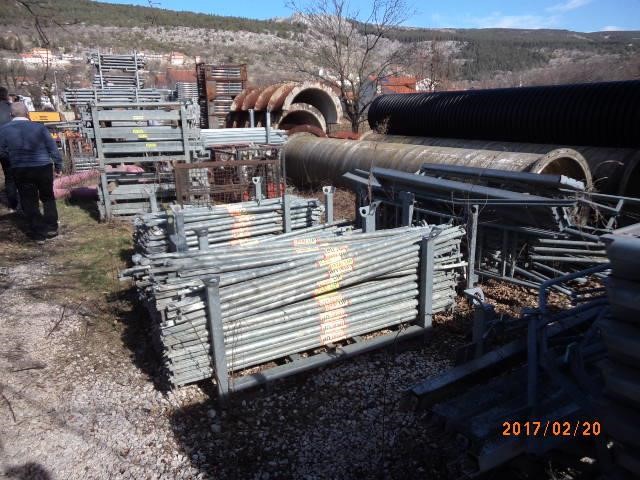 Profilne dijagonale UBL 150/150 Slika 66 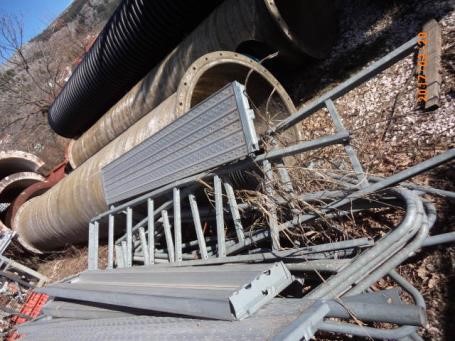 Ljestve Rukohvat  Slika 67 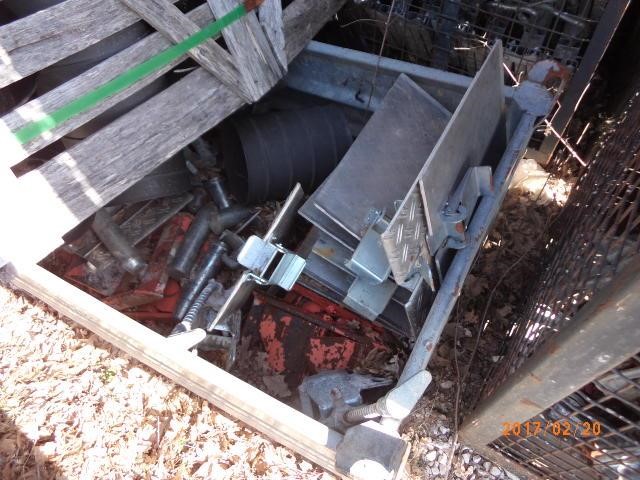 Pomični otvor  Slika 68 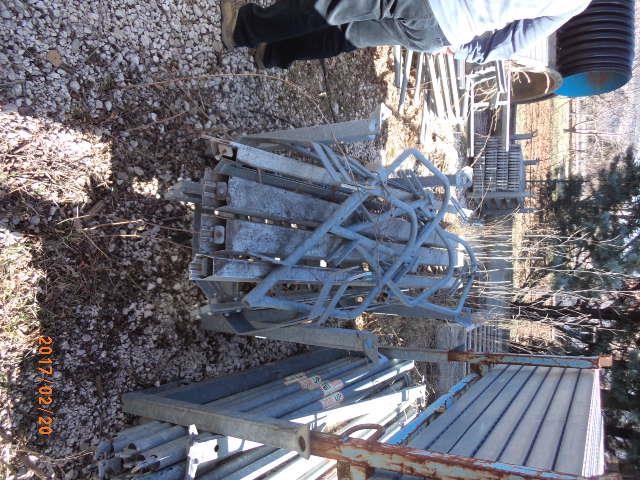 Leđna zaštita  Slika 69 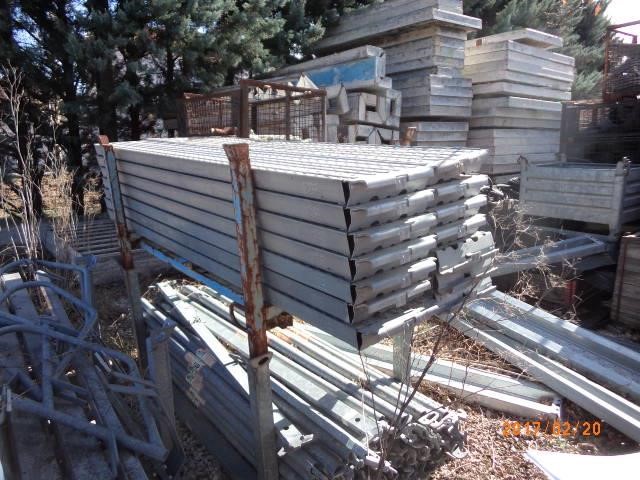 Željezne podnice  Slika 70 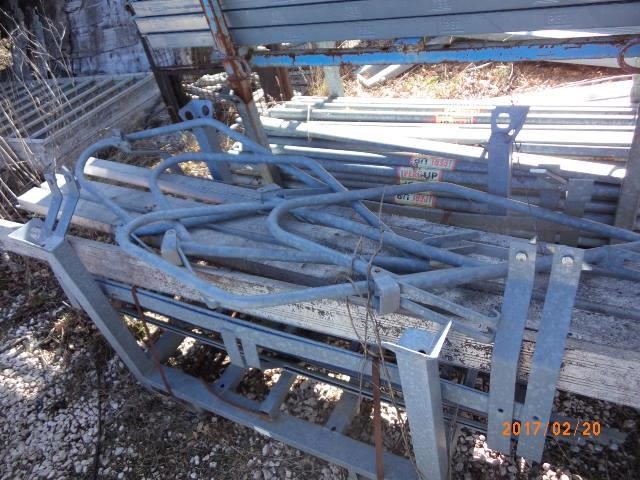 Rukohvat  Slika 71 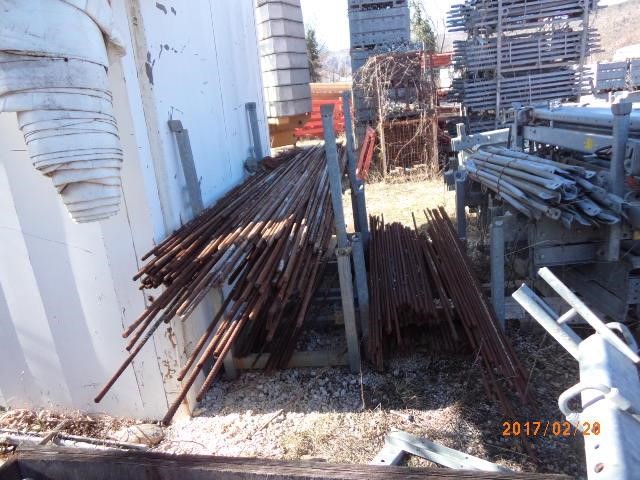 Sidro DW (navojne čelične šipke) Slika 72 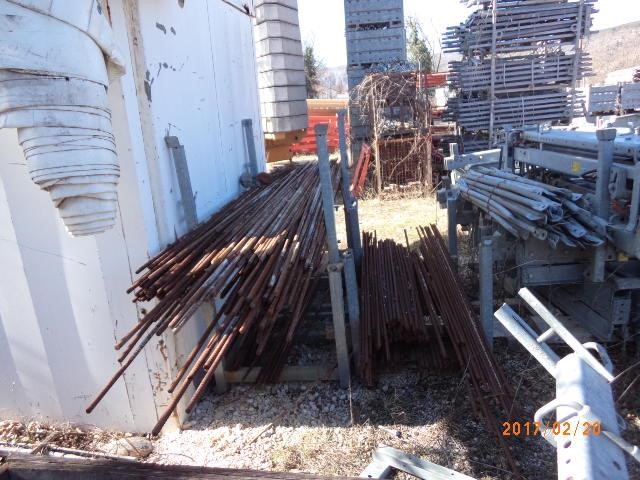 Sidro DW (navojne čelične šipke) Slika 73 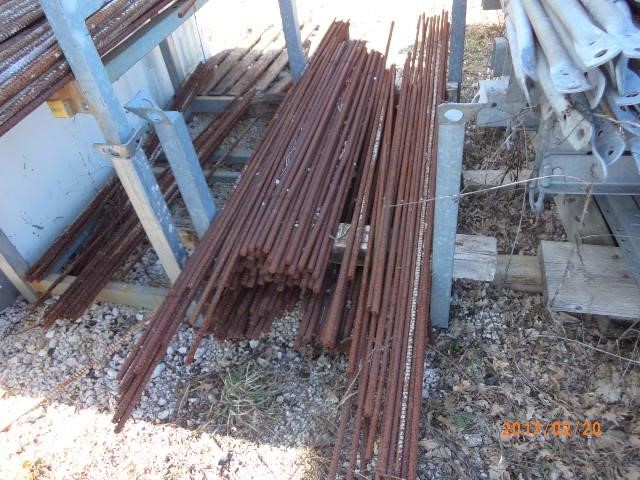 Sidro DW (navojne čelične šipke) Slika 74 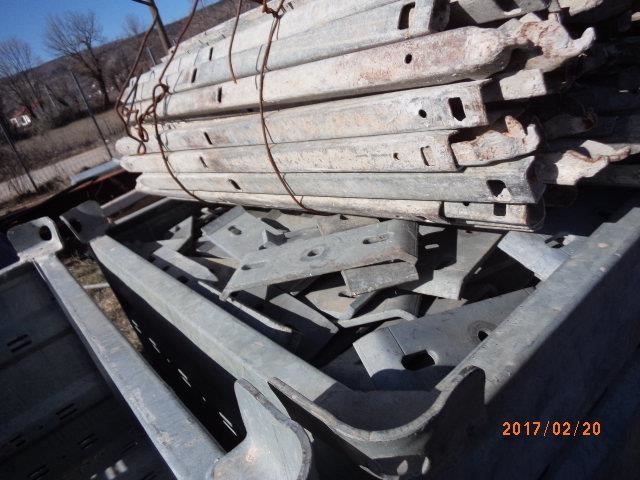 Stezna ploča za glavu  Slika 75 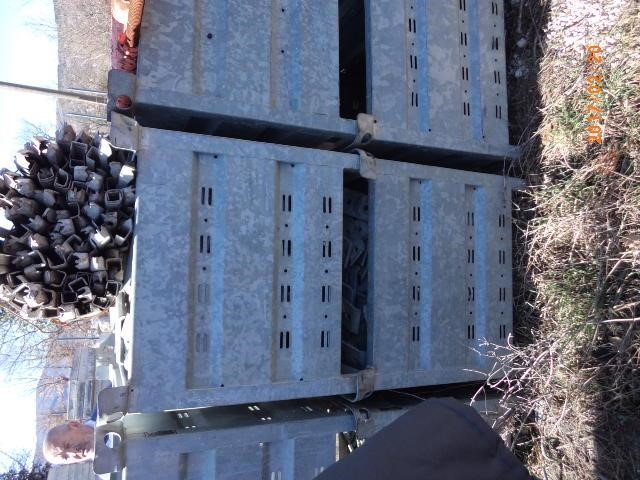 Stezna ploča za glavu  Slika 76 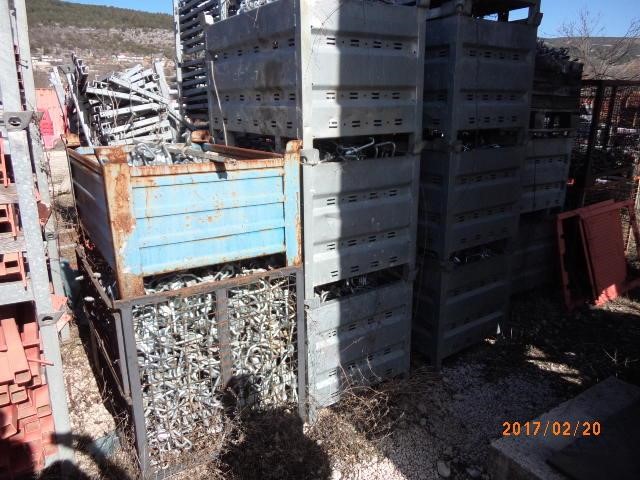 Spona H20 Slika 77 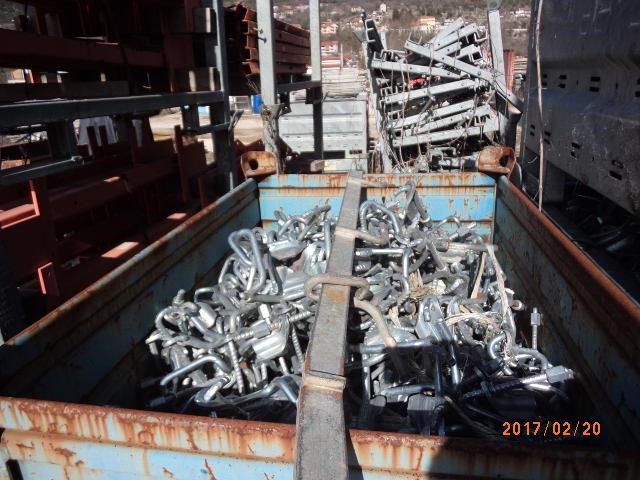 Spona H20 Slika 78 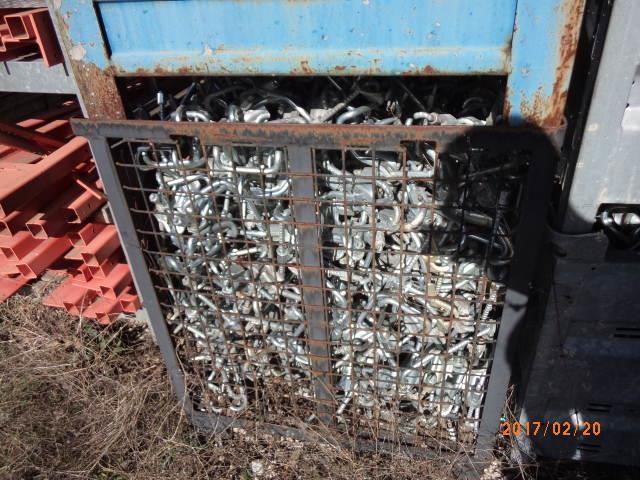 Spona H20 Slika 79 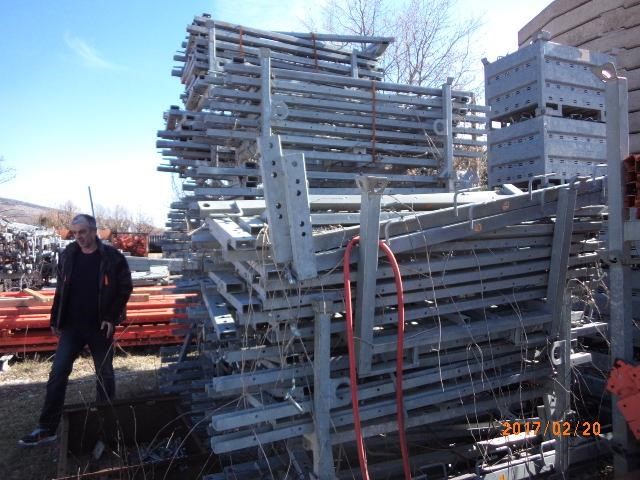 Pomična ograda T 1,80 m Slika 80 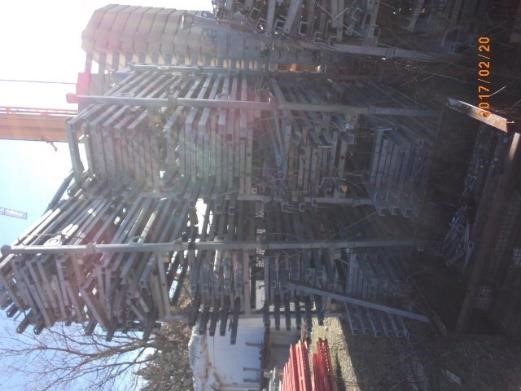 Pomična ograda T 1,80 m Slika 81 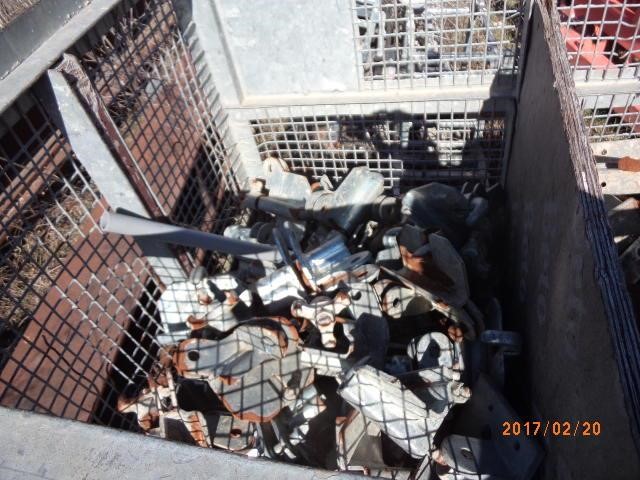 Ušice za kran  Slika 82 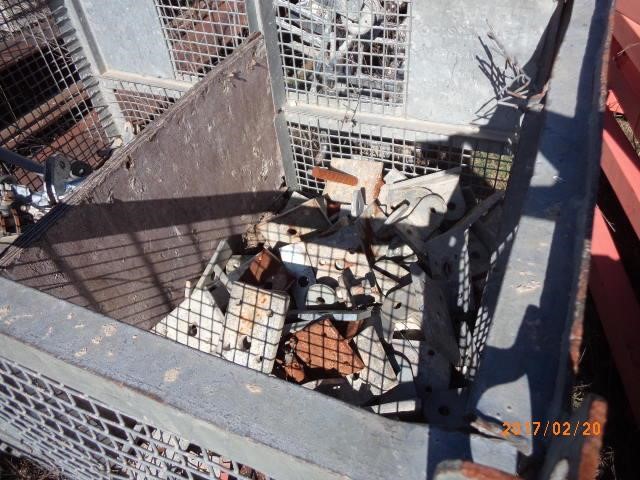 Ušice za kran Slika 83 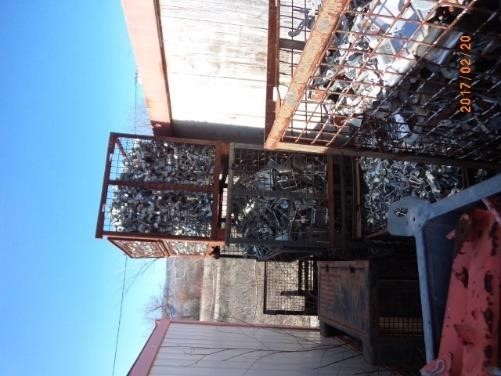 Spojnice HB-20 Trio spojnica BFD Slika 84 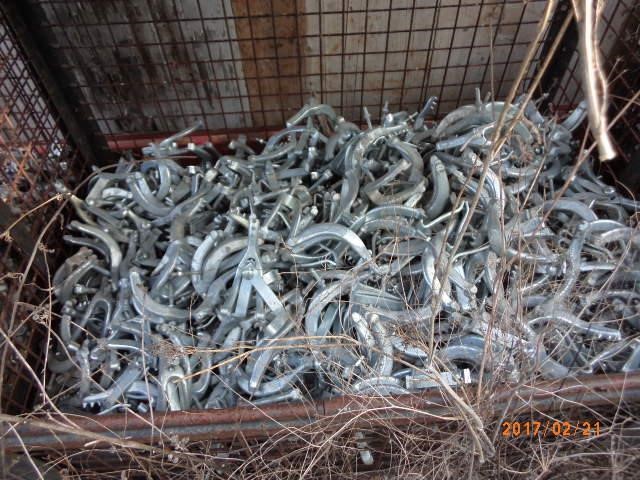 Spojnice HB-20 Slika 85 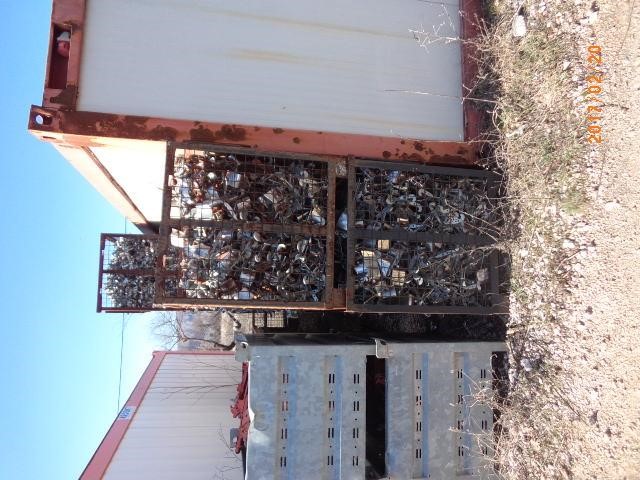 Spojnice nosača HB, HBU Slika 86 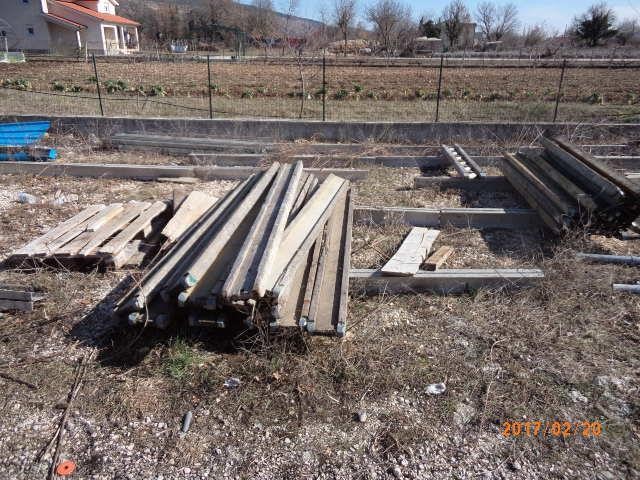 Nosači VT  Slika 87 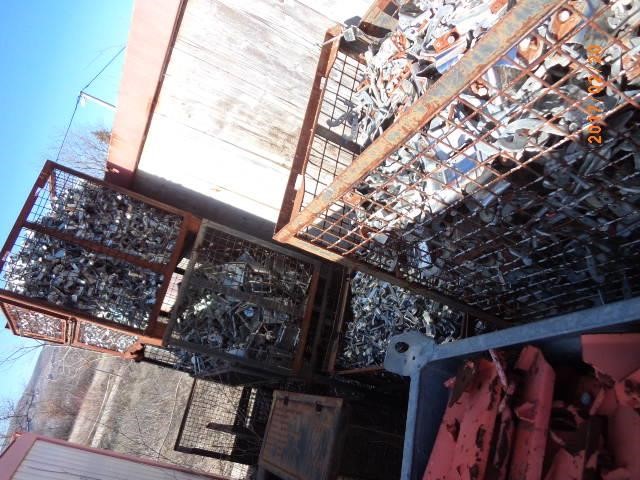 Dvostruke spojnice  Slika 88 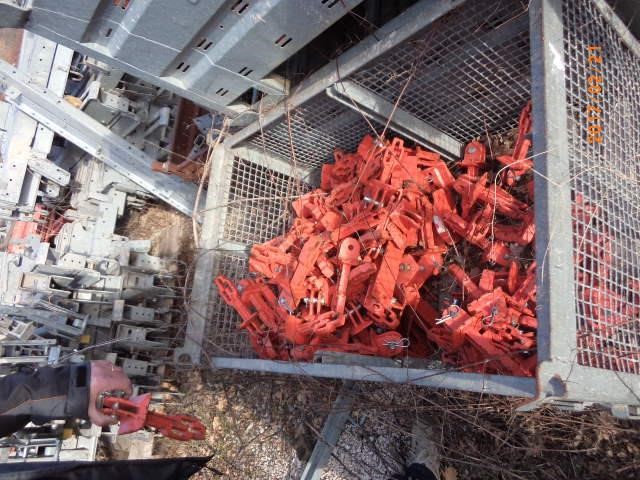 Spojna glava za RSS  Slika 89 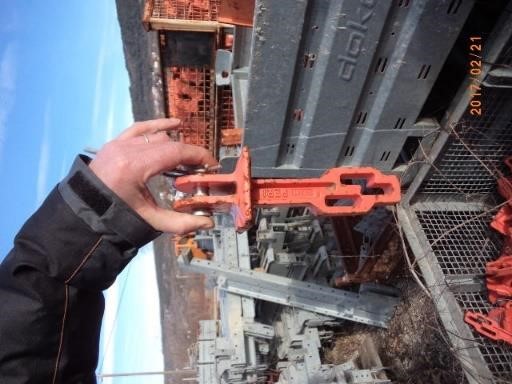 Spojna glava za RSS  Slika 1 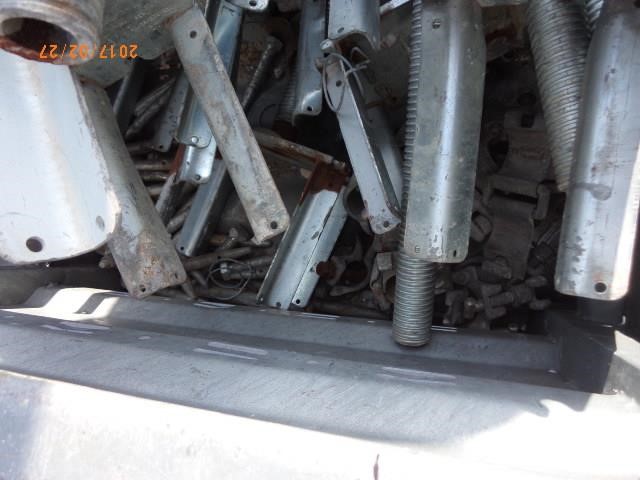 Klin KZ (1 kom, na dnu palete)  Slika 2 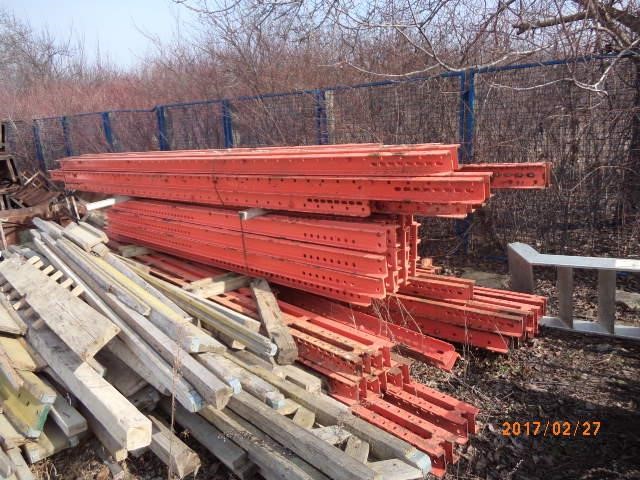 Čelični profili  Slika 3 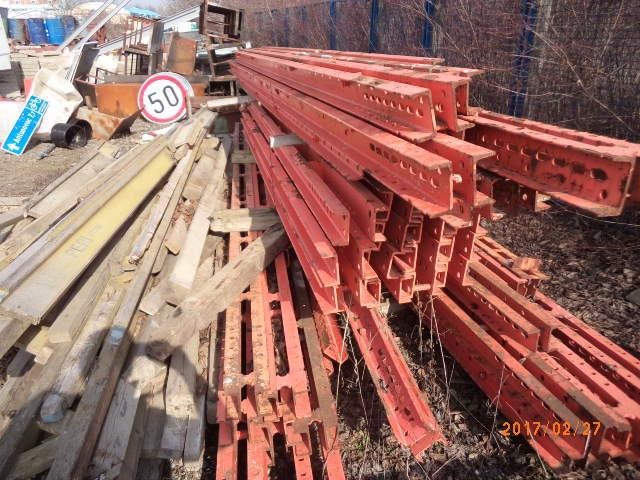 Čelični profili  Slika 4 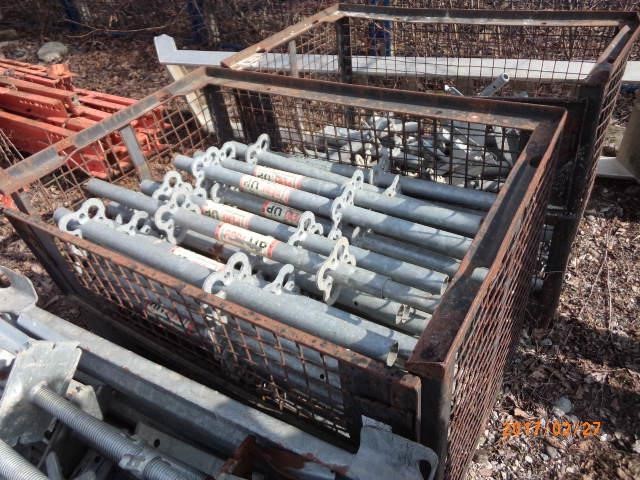 Rešetkasta kutija  Završni držač UVH 100 Slika 5 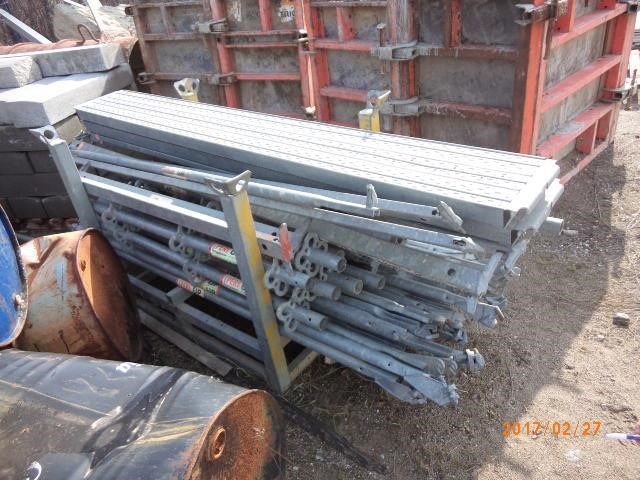 Pocinčana paleta  Slika 6 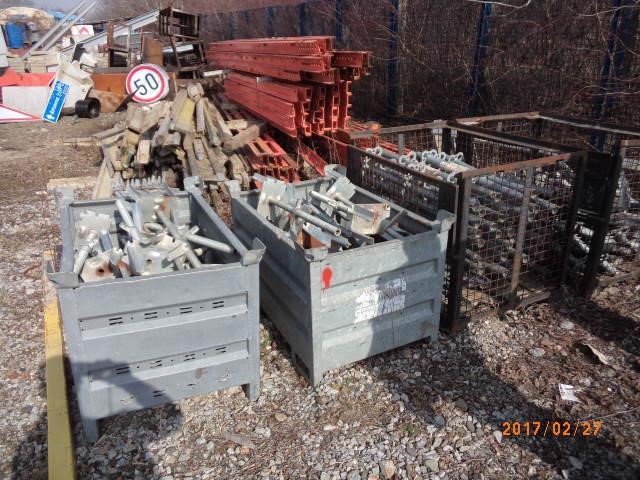 Doka višenamjenski kontejneri  Slika 7 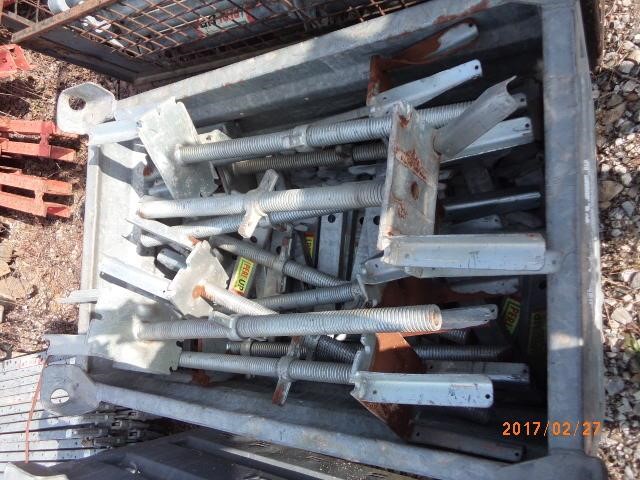 Vreteno sa zglobnom glavom  Horizontalni profil UH 50 (ispod vretena) Slika 8 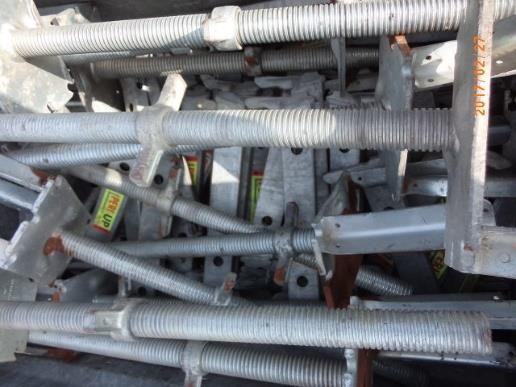 Vreteno sa zglobnom glavom  Slika 9 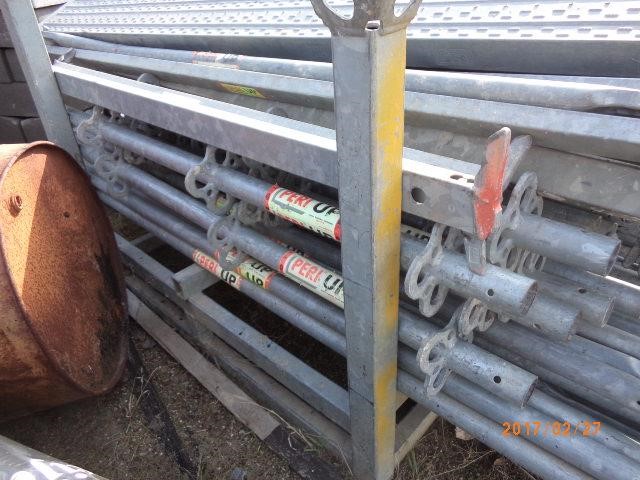 Završni držač UVH 150 Slika 10 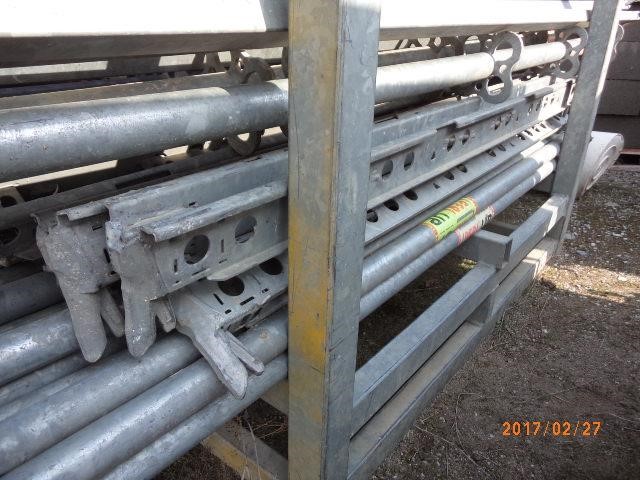 Završni držač UVH 200, UVH 250, UVR 200 Horizontalni profil UHD 150 Slika 11 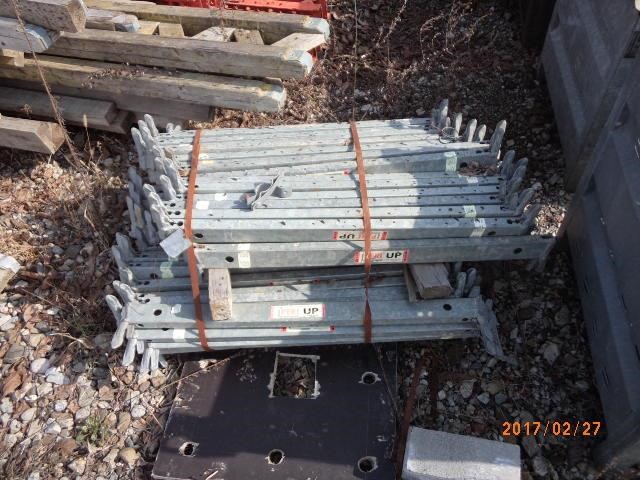 Horizontalni profil UH 100 Slika 12 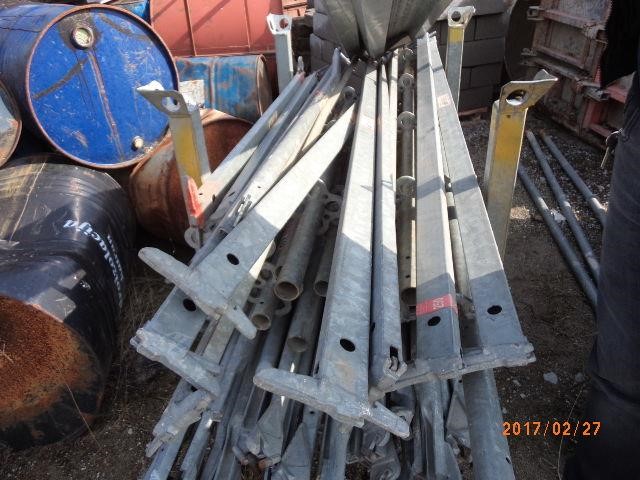 Horizontalni profil UH 250 Slika 13 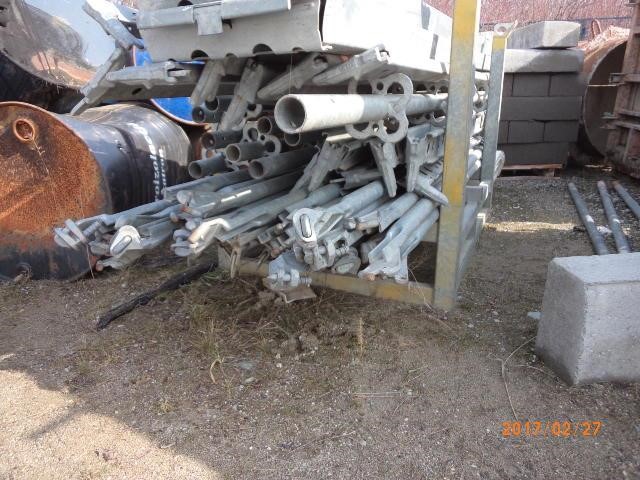 Profilna dijagonala UBL 150/100 Slika 14 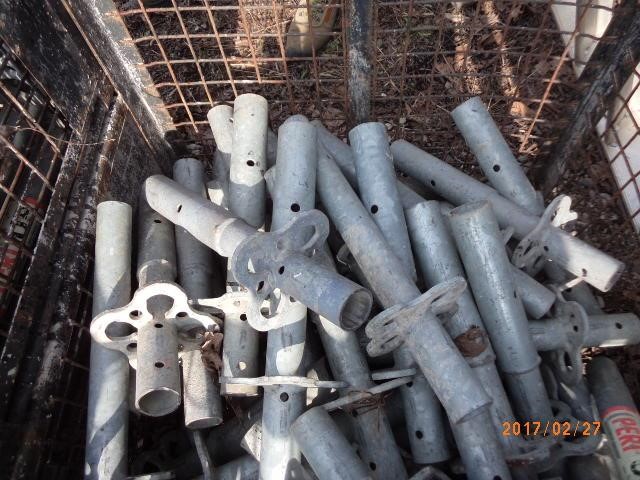 Vertikalni držač UVR50 Slika 15 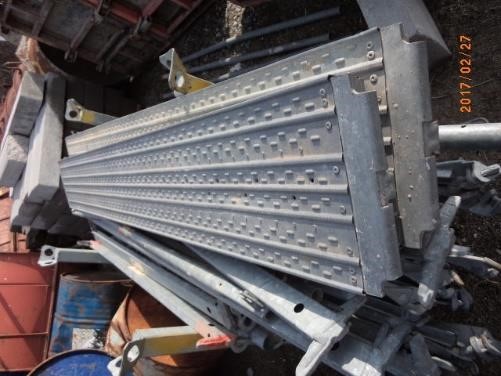 Željezne podnice  Slika 16 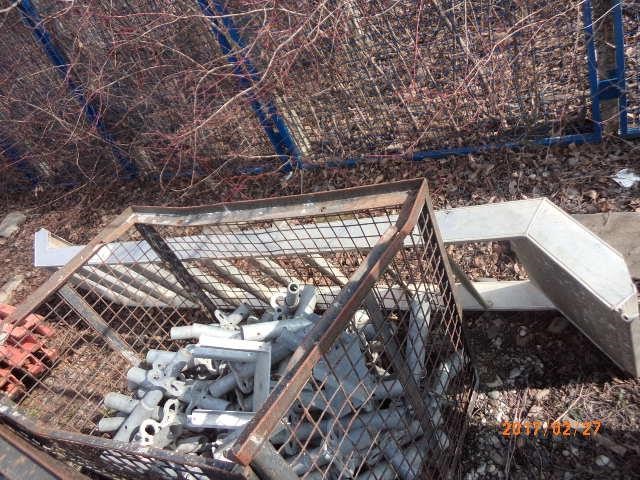 Stepenište  Slika 1 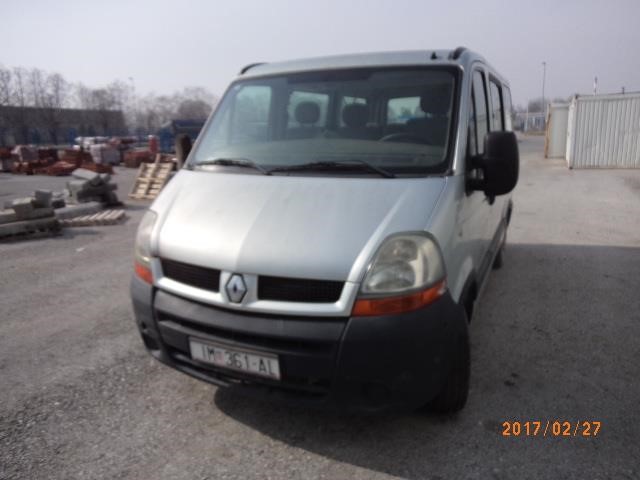 Slika 2 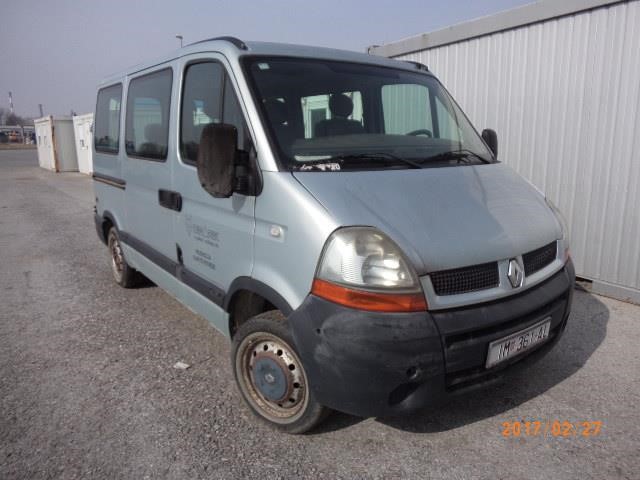 Slika 3 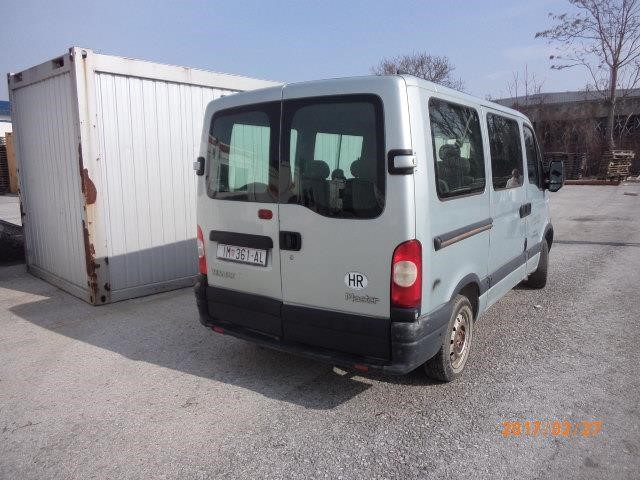 Slika 4 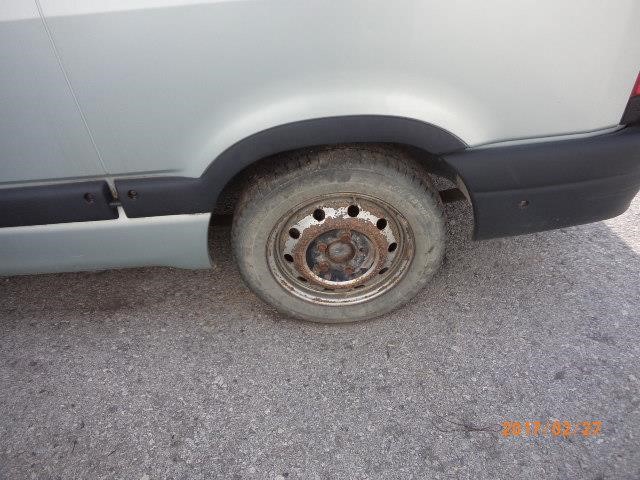 Slika 5 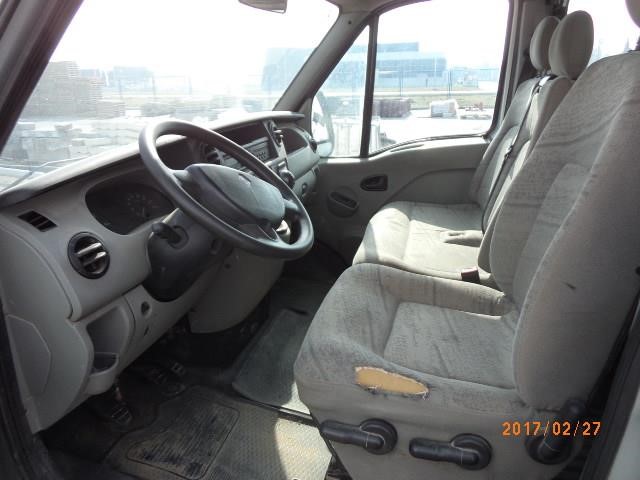 Kratki opis vozila: identificirana godina proizvodnje je 2006. nema prateće dokumentacije po navodima Ferdinanda Mikulića blok motora je puknut  unutrašnjost znatno istrošena prijenosni i kočioni sustav neispravan dosta vanjskih oštećenja 